नमाज रसूलुल्लाह सल्लल्लाहो अलैहे वसल्लमको अन्तिम उपदेश (वसीयत)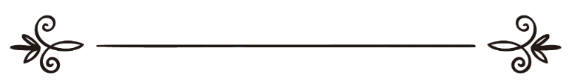 लेखकशैख मुहम्मद बिन अहमद सैयद अहमदअनुवादकमुहम्मद इदरीस सलफीसंशोधक अतीकुर्रहमान मुहम्मद इदरीस खान मक्कीالصلاة (الوصية الأخيرة للنبي صلى الله عليه وسلم)(باللغة النيبالية)الشيخمحمد بن أحمد سيد أحمدترجمة: محمد إدريس سلفيمراجعة:عتيق الرحمن محمد إدريس خان مكي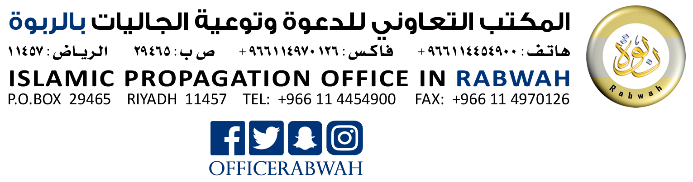 klxnf] ;+:sf/0f     M Ps xhf/ -!)))_ k|ltk|sfzg ;fn lj=;=@)%^÷&÷@ -;g\ O{=!((( cS6'a/_bf];|f] ;+:s/0f       M Ps xhf/ -!)))_ k|ltk|sfzg ;fn lj=;=@)&#÷^÷@ -;g\ O{= @)!^ ;]K6]Da/_k':ts kfOg] 7]ufgfx¿ Md'xDdb Ob/L; ;nkmL slknj:t' gu/kflnsf jf8{ g+=–(, dx'jf kf]:6–tf}lnxjf,lhNnf–slknj:t' -g]kfn_]lgMz'Ns ljt/0fsf nflu dfqljifo ;"rL]qm=;+=                             k[i7-!_  dGtJo=================================== % -@_  b'O{ zAb ==================================&-#_  gdfhsf] kl/ro =======================!@-$_  gdfh clgjfo{ x'g'sf k|df0fx?=====!$-%_  O:nfddf gdfhsf] :yfg==============!(-^_  gdfhsf nfex?==========================@@-&_  gdfhsf] dxTj===========================@%-*_  ;fd"lxs gdfhsf] dxTj==============#$-(_  /;"n ;=sf] gdfhsf] tl/sf=========$$-!)_ lj/fdLsf] gdfhsf] tl/sf============%@-!!_ gdfhdf ;+od Pj+ gd|tf=============%^-!@_ gd|tf / ;+odsf] af/]df ;nkm    ;bfrf/Lx?sf] k|ltjfb=======================^$-!#_ k"j{hx?sf ;+odL t:jL/x?=========^&-!$_ gdfhdf cgfjZos lxn8'n=======^(-!%_ gdfhdf cgfjZos lxn8'nsf s]xL pbfx/0fx?=====================================&#-!^_ gdfh 5f]8\g]x?af/] cfb]z==========*%-!&_ gdfh 5f]8\g]af/] xbL;] gAjL=======**-!*_ gdfh 5f]8\g]af/] k"j{hsf] k|ltjfb (!   lstfasf] ;f/o; sltfadf gdfhsf] dxTj / >]i7tfsf] af/]df, To;sf] lalwsf] af/]df, / ;fd"lxs gdfhsf] dxTj / To;sf] lalwsf] af/]df, gdfhnfO{ TofUg] dfG5]sf] af/]df / To;sf] b08sf] af/]df lj:tf/n] j0f{g ul/Psf] 5 . ;fy} o; ljifodf s'/cfg / xbL; Pj+ ;bfrf/L k"j{hx?sf] syg / pgLx?sf] sfo{ lrq0fåf/f lj:tf/n] k|df0fLs/0f klg ul/Psf] 5 .dGtJolal:dNnflx/{xdflg/{xLdgdfh O:nfdsf] hu / p;sf] :tDe xf] . of] Pp6f o:tf] ;DaGwsf] gfd xf], h'g elQmn] kl/k"0f{ / cfˆgf] cfTdfsf] v}/Vjfx -enf] rfxg]_ eSt / p;sf] /asf] -k|ltkfnssf]_ aLrdf sfod x'G5, of] eQmsf] cfˆgf] /al;tsf] dfof / To;sf] cg'sDkfx¿sf] :jLsf/f]lSt / p;sf] s[kf / pksf/ Pjd\ s[t1tfsf] lgzfgL xf] . of] Tof] tf]xkmf -;f}uft_ xf], hf] cNnfxn] cfˆgf] clGtd ;b]i6f xh/t d'xDdbnfO{ d]/fhsf] /ftdf k|bfg u¥of] . æd]/fhsf] /ftÆ /Aa], xaLa ;Nnfxf] cn}x] j;Nnd\ / aGbf xaLasf] aLrsf] To; dfxg e]63f6sf] gfd xf], h;af6 tkfO{nfO{ jf:tljs elQm bzf{P jfkt Ogfd :j:Yo k|bfg ul/of] . o:tf] elQmsf] k|bz{g of] eGbf klxnf s;}n] u/]g, / g eljiodf s;}n] ug{ ;S5 . of] tf]xkmf, h;af6 cNnfxn] cfˆgf] eQm / /;'nnfO{ Ps csf{l;t glhs u¥of], ægdfhÆ lyof] . o;}n] gdfh /;"n'Nnfx ;NnNnfxf] cn}x] j;Nnd\sf] cfFvfsf] zLtntf -7+9s_ xf] .        gdfh / pml;t k|]d / pmlt/ cl3 ;g{' / k"0f{?kn] p;nfO{ aflx/L leqL b'j} tl/sfn] k"/f ug'{ g} o; s'/fsf] k}dfgf xf], ls dflg;leq cNnfxl;t k|]d / pml;t ldNg'sf] slt rfF;f] 5, / gdfhl;t ljd'v x'g', gdfhdf ;':tL jf cN5Lsf] k|bz{gn] cNnfxsf] k|]dn] x[bo vfnL x'g'sf] k|d'v klxrfg xf] . a? To:tf] lqmofsnfkaf6 z}tfgn] b]vfPsf] af6f]df lx8\g' / pml;t k|]dsf] klxrfg hfx]/ x'G5 .        gdfh ;aeGbf k|d'v / s]lGb|o Oafbt -k"hf_ xf] h;n] gdfh 5fl8lbof], p;n] c? OafbtnfO{ c? w]/} 5f]8\g ;S5, / To;sf] cg]sf}+ ;DaGw cNnfxl;t s6\of] . h;n] gdfh 5fl8lbof] pm tk:jL Pj+ ;+odL x'g ;Sb}g . a? cNnfxsf] lj?4 p;sf] x[boleq cfkm" g} dxfg x'F eGg] efjgf ;[lht eOxfN5 .        jf:tjdf gdfh Pp6f s]lGb|o Oafbt xf] . o;}n] x/]s ;dodf wdf{rfo{x¿n] o; ljifodfly ljleGg lsl;dsf] ljleGg cGbfhdf k'l:tsfx¿ n]Vg' ePsf] 5 . h;df gdfhsf] dxTj nfesfl/tf / p;nfO{ k9\g] ljlwsf] j0f{g u/]sf 5g\ . ltg} n]vsx¿dWo] xfd|f] ldq d'xDdb cxdb ;}ob cxdb lzIfs bf?n xbL; cn v}l/oM x'g'x'G5 . pxfFn] gdfhsf] ljifodf ;fgf] / ;lhnf] ¿kdf d;g"g gdfhsf] k|d'v ;d:ofx¿sf] aofg ug'{ ePsf] 5 . n]vsn] wfld{s kIfkftaf6 6f9f eP/ dfq s'cf{g  j xbL;sf] k|sfzdf of] k'l:tsf tof/ ug'{ePsf] 5 .        lstfasf] dxTj / nfesfl/tfnfO{ d2]gh/ /fvL o;sf] g]kfnL cg'jfb u/]/ k]z ul/Psf] 5 . h'g pb{" ghfGg]x¿sf] nflu Pp6f /fd|f] pkxf/ g} xf]nf eGg] cfzf lnPsf] 5' . o; lstfasf] pb{" cg'jfb d u/]sf] 5' / g]kfnL cg'jfb xfd|f] efO{ d'xDdb Ob/L; ;nkmL Ho'n] cfˆgf] cd"No ;do lbO{ g]kfnL d'l:ndx¿nfO{ gdfh ;lhn} ;Sg ;Sg' eGg] p2]Zon] ug'{ ePsf] 5 . of] pxfFsf] 7'nf] of]ubfg dfg]sf] 5' / af/Daf/ pxfFnfO{ xflb{s wGojfb lbg rfxG5' .        cGtdf cNnfx;Fu ljGtL s] 5 eg] xfdL ;a}nfO{ cNnfxn] kljq s'/cfg / xbL; adf]lhd sd{ ug]{ ;fx; / ;b\a'l4 k|bfg u?g\ . -cfdLg_ cAb'n jxfa vnLn'/{xdfgbf?n xbL; cn\ v}/LoMdSsM cn\ d's/{dM;pbL c/ab'O{ zAb 	cn\xDbf] lnNnfx] /lAan cfndLg jn cfs]at' lnn\ d'QsLg j cZxbf] cNnf Onfxf ONnNnfxf] Onfxn cJjnLgf jn cfv]/Lg . cNnhL nfkmf}hf ONnf kmL tfct]xL jnf OHhf ONnf lkmQhNn'n] n]chdt]xL j cZxbf] cGgf df]xDdbg cAb"Nnfx] j /;"nx" cNnhL aNnU/]{;fnxM j c2n cdfgM j g;xn pDdM j hxfbf lkmNnfx] xSsf h]xfb]xL xQf ctfx'n osLg . cDdfjfb M–     lgM;Gb]x gdfh O:nfdsf] hu, cf:yfsf] dha'tL, x/]s lgs6td\sf] d'n, aGbuLsf] -k"hgLotfsf]_ rlDsnf] 6Lsf xf] . of] To:tf] dxfg Oafbt xf], h'g eQm / cNnfxsf] aLrsf] ;DaGw /fd|f] ;aa / hl/of xf] . /Aa] s/Ldl;t k|]dsf] cgdf]n cfwf/ xf], gaL s/Ld ;NnNnfxf] cn}x] j;Nndsf] clGtd pkb]z xf] . of] Tof] Oafbt xf], h;sf] af/]df k|nosf] lbg ;aeGbf klxnf lx;fa lstfa x'g]5 . olb of] Oafbt 7Ls eof] eg] c? tdfd sd{x¿ 7Ls eOxfNg] 5g\ . olb o;df q'l6 eof] eg] ;f/f sd{x¿ a/afb x'g]5g\ . t;y{ x/]s d';ndfgdfly clgjfo{ 5 ls o; dxfg / dxTjk"0f{ Pj+ clgjfo{ sd{sf] kfng 7Ls p;} tl/sfåf/f u/f}+ h'g k|sf/ gaLs/Ld ;NnNnfxf] cn}x] j;Nndn] u/]/ j0f{g u/L x's'd lbg' ePsf] 5 . p;nfO{ a/afb ug{af6 afFrf}+ / p;nfO{ k"/f ug{df nfk/jfxL Pj+ cN5Lkgf sbflk gu/f}+ . cnxsf] cd/ jf0fL 5Mﭽ ﮦ  ﮧ  ﮨ  ﮩ     ﮪ  ﮫ  ﮬ  ﮭ  ﮮﮯ  ﮰ  ﮱ  ﯓ   ﯔ  ﭼ مريم: ٥٩        cy{M ltgLkl5 s]xL cj1f hGd], h;n] gdfhnfO{ a/afb ul/lbP / cfˆgf] gˆ; -dg_ sf] bf; eO{ p;}sf] cg'z/0f u/] . lgM;Gb]x o:tf JolQmx¿ hxGg'd -gs{_ df xflng]5g\ . -;"/t' dl/od %(_        cNnfx;Fu k|fygf 5 ls pm cfˆgf] bofn] d';ndfgx¿nfO{ O:nfdnfO{ a'em\g 1fg k|bfg u/f];\, ltgLnfO{ O:nfddf sfod /fvf]; ltgLx¿df d]nldnfk / Pstf k}bf u/f]; / o; ;fgf] k'l:tsfnfO{ d'l:ndx¿sf] nflu nfebfos agfcf];\ / d]/f] o; sfo{nfO{ dfq cfˆgf] k|;Ggtf / /fhL v'zLsf] dfWod agfcf];\ cfdLg ;'Ddf cfdLg . jn\xdbf] lnNnfx] /lAan cfndLg .									n]vs 	d'xDdb lag cxdb ;}ob cxdb lzIfs	   bf?n xbL; cn v}l/of		dSs M d's{/d M;fpmbL c/agdfhsf] kl/roæ;nftÆ sf] zlAbs cy{ b'cf, ljGtL xf] . cNnfxn] eG5–ﭽ ﮡ  ﮢﮣ   ﮤ      ﮥ  ﮦ  ﮧﮨ  ﭼ التوبة: ١٠٣cy{M tkfO{ pgLx¿sf] xsdf enfO{sf] b'cf ug'{;\, lsg eg] tkfO{sf] b'cf pgsf] nflu ;'v / zflGtsf] dfWod xf] . -;"/M tf}aM !)#_ oxfF æ;nftsf]Æ cfy{ æcf/fwgfÆ jf ljGtL xf], /;"n'Nnfx ;NnNnfxf] cn}x] j;Nn\dn] eGg' ePsf] 5– æOhf bf]Pof cxb's'd kmn olha j Og sfgf ;fodg\ o;Nn] jOgsfgf d'kmt]/g\ kmnot\cdÆ -/jfxf] d'l:nd_cy{M ha ltdLdWo] s;}nfO{ lgDtf lbOof];\ t To;nfO{ :jLsf/ u/f];\ . olb /f]hf 5 -j|t a;]sf] 5_ eg] lgDtf lbg]sf] xsdf b'cf u/f];\ / olb /f]hf a;]sf] 5}g eg] ef]hg vfcf];\ . o;nfO{ d'l:ndn] a0f{g ug'{ ePsf] 5 . o; xbL;df klg ækmn\ o;Nn] kmn\ obpÆ -b'cf_ sf] cy{df k|of]u 5 .       O:ndL sfg'gsf] af]nLdf ægdfhÆ tL ljz]if lqmofsnfksf] gfd xf], h;sf] cf/De tsaL/ cyf{t æcnnfxf] cSa/Æ / cGt æ;nfdÆ af6 x'G5 . -tf}hLx'n cxsfd lnn a:;fd, !–@!&_gdfh slxn] clgjfo{ eof] <gdfh gaL ;NnNnfxf] cn}x] j;Nndsf] dSsfaf6 dbLgf k|jf; ug'{eGbf klxnf d]/fhsf] /ftL clgjfo{ eof] eGg] s'/fdf ;a} wdf{rfo{x¿sf] Psdt 5 . xh/t cg; lag dflnsfåf/f elgPsf] 5 ls /;"n ;NnNnfxf] cn}x] j;Nnddfly d]c/fhsf] /ftL krf; k6ssf] gdfh clgjfo{ ePsf] lyof], km]l/ sd ug{ yflnof], oxfF;Dd ls sd ubf{ ub{}{ kfFr k6ssf] gdfh dfq /Xof] . km]l/ O{zjf0fL eof] ls x] d'xDdb ;NnNnfxf] cn}x] j;Nnd d]/f] oxfF s'/f ab\lnGg / ltd|f] nflu tL kfFr j6} gdfhx¿sf] ;§f krf; k6ssf] k'0o ldNg] 5 . -cxdb, g;fO{, ltld{lhL_ gdfh clgjfo{ x'g'sf k|df0fx¿-s_ s'/cfgsf k|df0fx¿ M != cNnfxsf] egfO{ 5–ﭽ ﮤ  ﮥ  ﮦ   ﮧ  ﮨ  ﮩ  ﮪ  ﮫ  ﮬ  ﮭ  ﮮ   ﭼ إبراهيم: ٣١  cy{ M tkfO{ d]/f] df]ldg eStx¿l;t elglbg';\ ls pgL gdfh sfod u?g\ / d}n] h] ;'s} pgnfO{ k|bfg u/]sf] 5' tLdWo]af6 k|ToIf / ck|ToIf vr{ u?g\ . -;"/t' Oa|fxLd Znf]s g+=#!_@= cNnfxsf] egfO{ 5–ﭽ ﭭ   ﭮ  ﭯ  ﭰ  ﭱ  ﭲ  ﭳ  ﭴ  ﭵﭶ  ﭷ   ﭸ  ﭹ    ﭺ        ﭻ  ﭼ  ﭼ الإسراء: ٧٨cy{ M æx] d'xDdb ;NnNnfxf] cn}x] j;Nnd ! ;"o{ 9Ng' b]lv lnP/ /ftsf] cFWof/f];Dd    gdfh sfod ub}{} ug'{;\ / kmh|sf] gdfh -k|ftM sfnsf] gdfh_ sf] ljz]if tof/L ug'{;\ lsg eg] o;df kml/Ztfx¿ xlh/L lbG5g\ .Æ -cn–O;/f &*_ #= cNnfxsf] egfO{ 5– ﭽ ﮰ  ﮱ     ﯓ     ﯔ   ﯕﯖ  ﯗ  ﯘ  ﯙﯚ  ﯛ  ﯜﯝ  ﯞ  ﯟ      ﯠ  ﭼ طه: ١٣٢cy{ M / tkfO{ cfˆgf] 3/jfnfx¿nfO{ gdfhsf] lgb]{zg lbg';\ . /    :jd+ To;sf] kfngf ug'{;\ d tkfO{l;t /f]hL dfFUb}g, a? d :jod\ ltdLnfO{ hLljsf lbG5' /    wd{k/fo0ftf -k/x]huf/L_ df enfO{sf] kmn 5 . -;"/ tfxf !#@_$= cNnfxsf] egfO{ 5– ﭽ ﮘ  ﮙ  ﮚ  ﮛ  ﮜ  ﮝ   ﮞ  ﮟ  ﮠ  ﮡ  ﮢ   ﮣ  ﮤﮥ  ﮦ  ﮧ   ﮨ  ﮩ  ﭼ البينة: ٥cy{ M / pgLx¿nfO{ x''s'd lbOPsf] lyof] ls pgL cNnfxsf] dfq k"hf u?g\ . p;}sf]    nflu dfq bLg -wd{_ nfO{ :jR5 u?g\ / gdfh sfod u?g\ / bfg u?g\ / ToxL ;To  wd{ xf] .Æ -;"/M a}OgM %_ -v_ kljq xbL;af6 gdfhsf k|df0fx¿ M!= xh/t ca' x'/}/x /lh cNnfxf] cGxf]åf/f of] xbL; elgPsf] 5, eGg'x'G5 ls Pslbg   /;"n'Nnfx ;NnNnfxf] cn}x] j;Nnd s]xL JolQmdf pkl:yt x'g'x'Yof] . o;} aLrdf    Pp6f dfG5] cfof] . p;n] ;f]Wof] O{dfg s] xf] < t pxfF ;NnNnfxf] cn}x] j;Nnd\n] eGg' eof] O{dfg of] xf] ls ltdL cNnfxdfly O{dfg Nofpm, p;sf] kml/Ztfx¿, lstfax¿ / /;"nx¿dfly O{dfg /fVg' / d[To'kl5 km]l/ hLljt eP/ p7\g' dfly, klg O{dfg Pj+ ljZjf; /fVg' km]l/ p;n] ;f]Wof]M O:nfd s] xf] < t pxfF ;NnNnfxf] cn}x] j;Nnd\n] eGg' eof]M O:nfd of] xf] ls ltdL cNnfsf] k"hf u/ / p;sf] ;fydf s;}nfO{ ;femL gu/, gdfh sfod u/, bfg u/ / /dhfgsf] /f]hf -a|t_ a; . -a'v/L_ @= xh/t OAg] pd/åf/f elgPsf] 5 ls /;"n'Nnfx ;NnNnfxf] cn}x] j;Nnd\n] eGg'ePsf] 5M O:nfdsf] hu kfFr s'/fx¿dfly sfod 5M  -!_ o; s'/fsf] ;fIo lbg' ls cNnfx afx]s c? sf]xL k"hgLo 5}g / d'xDdb ;NnNnfxf] cn}x] j;Nnd\, cNnfxsf] eSt / p;sf] /;"n -;Gb]i6f_ x'g\ .-@_ gdfh sfod ug'{ -#_  wd{bfo lbg' -$_ xh ug'{ -%_ /dhfgsf] a|t a:g' .    -a'vf/L–d'l:nd_ #= xh/t OAg] pd/åf/f elgPsf] 5 ls /;'n"Nnfx ;NnNnfxf]  cn}x] j;Nndn] eGg'ePsf] 5 dnfO{ x's'd lbOPsf] 5 ls d ;a}l;t o'4 u?, oxfF;Dd ls pgLx¿ o; s'/fsf] ujfxL lbpg\ ls cNnfx afx]s c? sf]xL k'hgLo 5}g\ / d'xDdb ;NnNnfxf] cn}x] j;Nnd cNnfxsf /;"n x'g\, / gdfh sfod u?g\, / wd{bfo u?g\ . olb pgLx¿n] oL s'/f :jLsf/ u/] eg] pgLx¿n] daf6 cfˆgf] Hofg / dfn arfOxfn], t/ pgLdWo]af6 tL afx]s h; s;}dfly O:nfdL xs xf];\, / pgsf] lx;fa cNnfxsf] lhDdf 5 . -a'vf/L, d'l:nd_ O:nfddf gdfhsf] :yfg  	dxfg cNnfxn] gdfhnfO{ O:nfddf ljlzi6 :yfg lbPsf] 5 . of] O:nfdsf] d"n cfwf/ xf] . O:nfd dfGg]x¿sf] of] wf/0ff 5 ls of] k|To]s Oafbtx¿sf] km"njf/L xf] . h;df gdfhnfO{ h'g ljz]iftfx¿ k|fKt 5g\ Tof] s'g} csf]{ OafbtnfO{ k|fKt 5}g . tLdWo] s]xL k|d'v ljz]iftfx¿ lgDg lnlvt 5g\M–!=kljq s'/cfgdf O:nfdsf c? cfwf/x¿sf] t'ngfdf gdfhsf] rrf{ ;a}eGbf w]/} 5 . st}] o;nfO{ hsft -wd{bfo_ ;+u aofg ul/Psf] 5 st} ;Gtf]if;Fu / st} c? Oafbtx¿;Fu, st}] ;'sfo{x¿ o;} gdfhaf6 cf/De ul/G5 Pjd\ st} pQm  sfo{ o;} gdfhaf6 ;DkGg ufl/G5 . h:tf] ls ;"/M cn\ d–cfl/h / ;"/Mcn\–d'ldg"gsf] cf/Dedf 5 . @= gdfh Pp6f k"hf xf], h;nfO{ cNnfxn] d]/fhsf] /flt gaL ;NnNnfxf] cn}x] j;n\dnfO{ ;Daf]lwt u/]/ lagf s'g} dfWodsf] clgjfo{ u¥of] . #= x/]s k"hfx¿df ;aeGbf klxnf] k"hf gdfh xf] lsg eg] of] bfg, a|t -/f]hf_ / xh -lty{_ eGbf klxn] clgjfo{ eof] .$= gdfhsf] clgjfo{tf nf]Ug], :jf:gL, :jtGq jf u'nfd, wgL / ul/a, :yfgLo jf ofq', :j:Yo / lj/fdL ;a}dfly clgjfo{ 5 . ha ;Dd ltgLx¿sf] a'l4 ljj]s 7Ls /xf];\ ta;Dd pgLx¿n] gdfh 5f]8\g' ldNb}g .%= k|nosf] lbg ;aeGbf klxn] gdfhsf] ljifodf g} n]vf hf]vf x'g]5 / ;aeGbf cGtdf dflg;x¿n] o;}nfO{ ufoa klg ug]{5g\ .  ^= gdfh O:nfdsf] c;n hu xf] To;sf] z'4tfn] O:nfd z'4 /xG5 . olb gdfh 5}g eg] t O:nfd klg 5}g h:tf] ls xbL;df pNn]v 5 . x/]s s'/fsf] d"n O:nfd xf] / O:nfdsf] hu gdfh xf] t;y{ olb hu / h/f] ;dfKt eof] eg] t O:nfd klg ;dfKt eof] . &= tkfO{ ;NnNnfxf] cn}x]j;Nnd\ ;+;f/af6 :ju{] x'g] a]nfdf ;aeGbf clGtd pkb]z gdfhsf] a/]df lbg'ePsf] lyof] . *= cNnfxn] o;nfO{ lbg / /ftLdf ldnfP/ kfFr k6ssf] nflu clgjfo{ u¥of] ha ls O:nfdsf c? cfwf/x¿ o; k|sf/sf 5}gg\ .        jf:tljs s'/f eGg] xf] eg] gdfhsf] lgs} 7"nf] dxTj / ljz]iftf 5 . c? sd{x¿ :jLsf/ x'g' gdfhdfly lge{/ 5 . h;n] gdfh 5fl8lbof] eg] cNnfxn] To;sf] g /f]hf :jLsf/ u5{ g xh, g bfg–blIf0ff g h]xfb -O:nfdL o'4_ / g c? sd{x¿ g} . t;y{ k|To]s d';ndfgx¿nfO{ rflxof] ls gdfhsf] cfof]hgf u?g\ / dl:hbx¿df ;fd'lxs ¿kdf gdfh k9\g afgL a;fn'g\ . h;n] ubf{ nf]s / k/nf]ssf] ;kmntfaf6 a+lrt x'g gk/f];\, / x/]s lsl;dsf] b08 ;hfoaf6 ;'/lIft /x'g\ . gdfhsf kmfObfx¿gdfhsf w]/} kmfObfx¿ 5g\ . ;a}sf] j0f{g sl7g 5 . t/ s]xL kmfObfx¿sf] j0f{g oxfF ul//x]sf] 5' . != gdfh Tof] dxTjk"0f{ k"hf xf] h;af6 dflg;nfO{ gd|tf / luof{cf]hf/L -;fx|} ljgd| eP/ ljlGt ug'{_ k|fKt x'G5' . gdfhaf6 dflg;sf] d'6' O{dfgn] ubf{ k|sfzdo x'G5 / oxL d'6'sf] :yfoL sNof0f xf] . @= gdfh cNnfx / eQmsf] jLr, ;DaGwsf] /fd|f] dfWod xf] . #= h;n] gdfhsf] ;+/If0f u¥of] eg] k|nosf] lbg p;sf] nflu g"/]j'xf{g -k|sfzsf] k|df0f_ / d'lQm x'g]5 . $= gdfh aGbfsf] -eStsf]_ nflu ;+;fl/s Pjd\ k/nf}lss ;d:of ;dfwfgdf ;aeGbf w]/} ;xof]uL / d2tuf/ 5 . %= gdfh sfod ugf{n] cg]sf}+ kfkx¿ IffDo eOxfN5g\, ;'sd{ -g]sL_ x¿df a9f]Q/L x'G5 / kbf]Gglt x'G5 . ^= gdfh sfod ugf{n] cg'xf/ / d'6'df k|sfz pTkGg x'G5 z/L/ / cfTdfsf] ;'wf/ x'G5 . &= cfk;L d]nldnfk, k|]defj / efOr/fsf] /fd|f] dfWod xf] . *= ;+;fl/s Pj+ k/nf}lss ;kmntf k|fKt x'G5 . (= x[bo kljq x'G5, kfk ld6\5, / tdfd a'/fO{x¿dfly kbf{ k5{ . !)= nf]s / k/nf]sdf cdg zflGt k|fKt x'G5 . !!= x/]s a'/fO{x¿ Pj+ e|daf6 /f]S5 . !@= o;nfO{ sfod ugf{n] :ju{ k|fKt x'G5 / gs{af6 cfhfbL k|fKt x'G5 . !#= of] enfO{sf] clgtd lgzfgL xf] . !$=Odfd OAg] s}lodn] eGg' eof]M gdfhaf6 /f]hL k|fKt x'G5 . :jf:Yo jf tGb'?:tLsf] ;'/Iff x'G5, lj/fdLnfO{ /f]S5, x[bonfO{ ;xf; k|bfg u5{ s'–sd{af6 /f]S5, cg'xf/nfO{ rlDsnf] agfpF5, cfTdfnfO{ k|;Gg u5{, o;af6 cN5Lkg x6\5, c+u k|Tou+ pQ]lht x'G5g\ . zlQm Pj+ tfutsf] d"nsf/0f -;aa_ xf] . o;}df d'6'sf] z'4tf 5 gdfh cfTdfsf] v'/fs / x[bosf] k|sfz xf] . g]dtsf] ;'/Iff u5{, b'Mv / si6nfO{ /f]S5, o;af6 a/st -sNof0f_ x'G5, / cNnfxsf] lgs6 u5{, ;du|df eGg] xf] eg] z/L/ / x[bosf] ;]xtdf -z'4tfdf_ gdfhsf] lgs} 7"nf] k|efj 5 . a? oL b'j}sf] d'Vo -c;n_ gdfh g} xf], b'j}sf] z'4tf gdfhaf6 g} x'G5 . olb b'O{ JolQm s'g} k/]zfgLdf x'G5g\ eg] olb pgdf Pp6f gdfhL 5 eg] To;sf] k/]zfgL csf]{eGbf sd x'G5 / p;sf] kl/0ffd -kmn_ /fd|f] x'G5 . -hfb'n dcfb $÷#@@_ kfFrj6} gdfhx¿nfO{ sfod /fVg'sf] dxTj        cNnfxn] s'/cfg dhLbdf gdfhsf] a8f] dxTj aofg u/]sf] 5 . To;nfO{ pRr :yfg k|bfg u/]sf] 5 . o;} k|sf/ gdfh sfod ug]{x¿nfO{ klg pRr :yfgdf ePsf] j0f{g u/]sf] 5 / ljz]if¿kn] To;sf] rrf{ u/]sf] 5 . s'/cfgdf eg]sf] 5M–ﭽ ﮄ  ﮅ  ﮆ  ﮇ   ﮈ  ﮉ  ﮊ  ﮋ  ﮌ  ﮍ  ﮎ  ﮏ     ﮐ  ﮑ  ﮒ  ﮓ  ﮔ  ﭼ المؤمنون: ٩ - ١١cy{M lgM;Gb]x df]ldgx¿ ;kmn eP h'g cfˆgf] gdfhdf cfTdLotf / gd|tf ckgfpF5g\ / tL JolQmx¿n] h;n] cfˆgf] gdfhsf] ;+/If0f u5{g\ logLx¿ jfl/; 5g\ h'g hGgt -:ju{_ sf] jf/]; x'g]5 / To;df ;w} el/ /xg]5g\ . -cnd'ldg"g (–!!;Dd_       km]l/ csf]{ 7fpFdf eg]sf] 5M–ﭽ ﭺ  ﭻ  ﭼ      ﭽ  ﭾ   ﭿ  ﮀ  ﮁ  ﮂ            ﮃ  ﮄ  ﮅ  ﮆ  ﮇ     ﮈ  ﮉ  ﮊ   ﮋ   ﮌ  ﮍ  ﮎ  ﮏ  ﮐ  ﮑ  ﮒ  ﭼ المعارج: ١٩ - ٢٣ cy{M lgM;Gb]x dflg; sdhf]/ d'6'sf] hGd]sf] 5 . ha To;nfO{ s'g} cfktljklQ k5{ t pm cflQxfN5 / ha s'g} enfO{ x'G5 eg] t pm To;nfO{ /f]Sg] of]Uo eOxfN5 t/ tL gdfhLx¿ h'g cfˆgf] gdfhdfly ;w} sfod /xG5g\ . -;"/M dcl/h !(–@#_       h'g k|sf/ kljq s'/cfgdf o;sf] dxTj Pj+ k|z+;fsf] aofg 5 . p;} k|sf/ ;xL xbL;] s/Lddf klg To;sf] dxTj / k|z+;fsf] rrf{ 5, / gdfhnfO{ sfod /fVgsf nflu w]/} k|f]T;flxt ul/Psf] 5 . xh/t hfla/ /lhcNnfxf] cGxf]åf/f elgPsf] 5 ls Pp6f JolQmn] /;"n'Nnfx ;NnNnfxf] cn}x] j;Nnd\ ;Fu k|Zg u¥of], eGof]M tkfO{ eGg'; ls olb d kmh{ gdfh sfod u?F, /dhfgsf] a|t -/f]hf_ a;f}+, xnfnnfO{ xnfn x/fdnfO{ x/fd ;Demf}+ / p;df s'g} s/fsf] yk gu/f}+ eg] s] d hGgtdf -:ju{df_ k|j]z ug{ ;S5' < o;sf] pQ/df tkfO{ ;NnNnfxf] cn}x] j;Nnd\n] eGg' eof] xfF -d'l:nd_      xh/t ca' xf]/}/x /lhcNnfxf] cGxf]åf/f elgPsf] 5 ls d}n] /;"n'Nnfx ;NnNnfxf] cn}x] j;nd\nfO{ eGb} ;'g]sf] 5' ls cNnfxn] eG5M–d}n] gdfhnfO{ cfˆgf] / eQmx¿sf] aLrdf b'O{ efudf afF8]sf] 5' / d]/f] eQmx¿sf] nflu tL cg]s s'/fx¿ 5g\ h'g dl;t dfFuf];\ t;y{ ha eQmn] eG5M æcn\xDbf] lnNnfx] /lAan cfndLgÆ t cNnfxn] eG5M d]/f] eQmn] d]/f] k|z+;f u¥of] . / ha p;n] eG5M æc/{xdflg/{xLdÆ t cNnfxn] eG5M d]/f] eQmn] d]/f] dxfGtf aofg u¥of] . / ha eQmn] eG5M ædflns] of]ldl2gÆ t cNnfxn] eG5M d]/f] eQmn] a'h'uL{ -dxgtf_ aofg u¥of], / ha eQm æOo\ofsf gc\a'b' jf Oo\ofsf g:tO{g\Æ eG5M t cNnfxn] eG5M of] d]/f] / d]/f] eQmsf] aLrdf 5 / d]/f] eQmsf] nflu Tof] s'/f 5 hf] pm dl;t dfFuf];\ . / ha eQm æOx lbg:;]/ftnd':tsLd, l;/ftNnhLgf cgcdtf cn}lxd u}l/n duh"a] cn}lxd jnHhf]jfn\ nLgÆeG5M t cNnfxn] eG5M of] d]/f] lglDt 5 / d]]/f] eQmsf] nflu Tof] s'/f 5 h'g dl;t dfFuf];\ . -d'l:nd_        xh/t ca'xf]/}/z /lhcNnfxf] cGxf]åf/f elgPsf] 5 ls pxfFn] gaL ;NnfNnfxf] cn}lx j;nd\nfO{ eGb} ;'Gg' eof] ls atfpm Û olb ltdLdWo]af6 s;}sf] 9f]sflg/ ;l/tf xf];\, h;df pm lbgsf] kfFr rf]l6 g'xfcf];\ t s] p;sf] z/L/df kmf]xf]/, d}n afFsL /xg]5 < pQ/df ;a}n] eg] s]xL klg kmf]xf]/ afFsL /xg] 5}g . tkfO{ ;NnNnfxf] cn}x] j;Nnd\n] eGg' eof]M oxL k|lqmof kfFrj6} gdfhx¿sf] 5 . cNnfxn] o; gdfhsf] sf/0f x/]s kfknfO{ Ifdf ul/lbG5 . -af]v/L, d'l:nd_      xh/t cAb'Nnfx lag d;pmbåf/f elgPsf] 5 ls pxfFn] eGg'x'G5 ls d}n] /;"n'Nnfx ;NnNnfxf] cn}lx j;Nnd\l;t k|Zg u/]+– ls cNnfxsf] glhs ;aeGbf Kof/f] sd{ s'g xf] < tkfO{n] eGg'eof]M gdfhnfO{ p;sf] ;dodf sfod ug'{ . km]l/ d}n] eg] clg s'g xf] < tkfO{n] eGg'eof] ls cfdf–a'jf sf] ;]jf ug'{, km]l/ d}n] eg] clg s'g xf] < tkfO{n] eGg'eof]M cNnfxsf] af6f]df h]xfb ug'{ -cNnfxsf] af6f]df n8\g'_, -af]vf/L, d'l:nd_        xh/t hfla/åf/f elgPsf] 5 ls /;"n'Nnfx ;Nnfxf] cn}x] j;Nnfdn] eGg'eof]M kfFrj6} gdfhx¿sf] pbfx/0f To; alu/x]sf] ;l/tf h:tf] 5, h'g ltdLx¿dWo] s;}sf] 3/sf] glhs xf];\ / To;df pm kfFr k6s :gfg ul//x]sf] xf];\ . -d'l:nd_      xh/t ca'b/bfåf/f elgPsf] 5 ls /;"n'Nnfx ;NnNnfxf] cn}x] j;Nnd\n] eGg'ePsf] 5M kfFrj6} gdfh o:tf 5g\,  h;nfO{ s'g} JolQmn] O{dfgsf] ;fydf cfof]lht ug]{5 eg] pm hGgtdf bflvfn x'G5, h;n] k"0f{¿kn] jh", ?s'c, ;hbM / ;dosf] ;fy kfFrj6} gdfhx¿sf] ;+/If0f u¥of], /dhfgsf] a|t a:of] / k"FhLn] ;Ifd ePdf a}t'Nnfxfsf] lhof/t -bz{g_ u¥of] . -ta\/fgL_        xh/t] pafbf lag ;fldtåf/f elgPsf] 5 ls pxfFn] gaLs/Ld ;NnNnfxf] cn}x] j;Nndl;t elgbf ;'Gg' ePsf] 5 ls cNnfxn] aGbfx¿dfly kfFr k6ssf] gdfh clgjfo{ u/]sf] 5 . ctM h;n] ltgnfO{ cfof]lht u5{, ltgnfO{ dfd"nL / If'b| a'em]/ ajf{b u/]g eg] t p;sf] nflu cNnfxsf] afrf 5 ls To;nfO{ hGgtdf k|j]z u/fpg] 5 h;n] ltgnfO{ cbf u/]gg\ p;dfly cNnfxsf] afrf 5}g, rfx]df To;nfO{ ;hfo lbg ;S5 . rfx]df hGgtdf bflvnf ug{ ;S5 . -ca'bfpmb / g];fO{_ / xh/t ca'xf]/}/fåf/f elgPsf] 5 ls /;"n'Nnfx ;NnNnfxf] cn}x] j;nd\n] eGg' ePsf] 5M h;n] kfFrj6} gdfhx¿sf] d'xflkmht -;+/If0f_ u¥of] eg] pm uflkmn -cr]t_ x¿sf] ;d"xdf n]lvg] 5}g / h;n] /ftdf ;o cfotx¿sf] kf7 u5{ pm cflab -d'lg_ x¿df ulgg] 5 . -xflsd_ljz]if lsl;dsf] gdfhx¿sf] dxTjkmh| gdfhsf] dxTj M xh/t h'gb'a lag cAb'Nnfx\åf/f elgPsf] 5 ls tkfO{ ;NnfNnfxf] cn}x] j;Nnd\n] eGg' eof] h;n] k|ftM sfnsf] gdfh k9\of] pm cNnfxsf] lhDdfjf/Ldf cfof] . o;}n] s'g} o:tf] sfd g u/f];\ h;n] ubf{ cNnfxn] k|ltsf/ Pj+ ks8 u/f];\ / km]l/ p;nfO{ gs{df xflnb]cf];\ . -d'l:nd_ gdfh] kmh| / gdfh] c;|sf] dxTjM xh/t ca'xf]/}/x /lhcNnfxf] cGxf]åf/f elgPsf] 5 ls /;"n'Nnfx ;NnNnfxf] cn}x] j;n\dn] eGg'ePsf] 5M ltd|f] aLrdf /ft / lbgsf] kml/Ztfx¿ cfpg] hfg] u5{g\ jskm] -sfnfGt/_ sf kml/Ztfx¿ cfsfzdf hfG5g\ t pgLl;t cNnfxn] k|Zg u5{, -oBlk pm cfˆgf] eQmx¿nfO{ /fd|/L lrg]sf] 5 ._ ltdLx¿n] d]/f] eQmx¿nfO{ s'g cj:yfdf 5f]8]sf 5f}+ < pgLx¿n] eG5g\M xfdLn] ltgnfO{ gdfhsf] cj:yfdf 5f]8]sf 5f}+ / xfdL pgLsxfFaf6 o; cj:yfdf cfPsf 5f}+ ls pgLx¿ gdfh kl9/x]sf lyP . -a'vf/L d'l:nd_         xh/t cDdf/x lag /f]a}oaMåf/f elgPsf] 5 ls /;"n'Nnfx ;NnNnfxf] cn}x] j;n\dn] eGg' ePsf] 5M pm JolQm gs{df kg]{ 5}g h;n] ljxfgsf] gdfh / c;|sf] gdfh k9\of] . -d'l:nd_       xh/t ca'd";fåf/f elgPsf] 5 ls /;"n'Nnfx ;NnNnfxf] cn}x] j;nd\n] eGg' ePsf] 5M h;n] ljxfgsf] gdfh / c;|sf] gdfh k9\of] pm hGgtdf bflvn x'g]5 . -a'vf/L, d'l:nd_ gdfh] kmh| / gdfh] Pzfsf] dxTjM xh/t p:;dfgåf/f elgPsf] 5 ls /;"n'Nnfx ;NnNnfxf] cn}x] j;Nnd\nfO{ eGb} ;'g]sf] 5' ls h;n] Ozfsf] gdfh hdft -;d"x_ sf] ;fy k9\5, pm pbfx/0f :j¿k o:tf] 5 h:tf] ls pmdWo /ftL ;Dd Oafbtd} u'hf/\of] / h;n] ljxfgsf] gdfh ;d"xsf] ;fy k9\of] eg] p;n] k"/f /ftL Oafbtdf g} u'hf/\of] . -d'l:nd_   gdfh ;fd"lxs ¿kdf plrt 5     clwsf+z wd{u'?x¿sf] ljrf/ of] 5 ls ;fd"lxs gdfh clgjfo{ 5 . t;y{ d';dfgx¿nfO{ o:tf] sfo{df slxNo} 9Lnf;':tL ug'{ xF'b}g h;sf] dxfGtf kljq s'/cfgdf  cNnfxn] / p;sf] /;"n æd'xDdbÆ ;NnNnfxf] cn}x] j;Nnd\n] aofg ug'{ ePsf] 5 . o; ;DaGwdf s]xL lgDgfg';f/ s'/cfgsf] cfoftx¿ / xbL;x¿ k|:t't ub{5' h;af6 l;4 x'G5 ls ;fd"lxs gdfh plrt 5 . ;fy} ;d"xsf] dxTj klg k|i6 x'G5 . cNnfxn] eG5Mﭽ ﮛ  ﮜ  ﮝ   ﮞ  ﮟ  ﮠ  ﮡ  ﮢ  ﭼ البقرة: ٤٣cy{ M / ltdLx¿ gdfh sfod u/ / hsft -wd{bfo_ lbb}u/ / em'Sg]x¿sf] ;fydf em'Sg] u/ .Æ-;/M as/M$@_      of] s'/cfgsf] c+zaf6 ;d"sf] cf}lrTo dfly k|i6 JofVof xf] . h'gls d';ndfgx¿;Fu ldn]/ ;fd"lxs ¿kdf gdfh k9\g' kb{5 .        csf]{ 7fpFdf cNnfxn] eG5Mﭽ ﭑ  ﭒ          ﭓ  ﭔ  ﭕ  ﭖ  ﭗ  ﭘ   ﭙ  ﭚ  ﭼ النساء: ١٠٢cy{ M / ha tkfO{ pgLx¿sf aLrdf x'g' x'G5 / pgfnfO{ gdfg k9fpFbf v]/L tkfO{sf] ;fy pgsf] Pp6f 7"nf] hdft pleg' kb{5 . -;"/Mlg;f !)@_      o; cfoftdf -Znf]sdf_ cNnfxn] o'4sf] a]nfdf klg gdfhnfO{ hdftsf] ;fy k9\g' plrt 7x/fPsf] 5 . ca tkfO{ cfkm} ;f]Rg';\ ls ;fdfGo ;dosf] af/]df s] x'g]5 . o;af6 yfxf x'G5 ls jf:tljs gdfh hdftsf] -;fd"lxs_ gdfh xf] / oxL ;aeGbf dxTjk"0f{ 5 . s'g} d';ndfgsf] nflu hdft 5f]8\g' plrt 5}g, o; afx]s ls p;sf] nflu wfld{s afwf xf];\ .      /Xof] s'/f kljq xbL;af6 gdfh ;fd'lxs ¿kdf clgjfo{ x'g' / To;nfO{ dl:hb leq} k9\g'af/] k|df0fx¿sf] ;DaGwdf, t o; ljifodf w]/} xbL;x¿ 5g\ h;dWo] s]xL xbL;x¿nfO{ oxfF pNn]v ul/G5 . xh/t ca'x'/}/xåf/f elgPsf] 5, pxfFn] eGg' eof] ls /;"n'Nnfx ;NnNnfxf] cn}x] j;Nnd\sxfF Pp6f cGwf] JolQm cfof] / eGof]M x] cNnfxsf] /;"n Û d]/f] ;fydf af6f] b]vfpg] s'g} dfG5] 5}g, o;n]ubf{ d of] P]gaf6 -lgodaf6_ km';{b kfpFm / 3/ d} gdfh k9\g] x's'd kfpmF, t tkfO{n] p;sf] s'/f dGh'/ u/]/ 3/df gdfh k9\g x's'd lbg'eof], t/ km]l/ af]nfP/ ;f]Wg' eof]M s] cfhfg ;'G5f}+ < p;n] eGof] xfF, t tkfO{n] eGg' eof] ltd|f] nflu dl:hbdf cfpg cfjZos eof] . -dl:nd_        xh/t ca'x'/}/xåf/f elgPsf] 5 ls /;"n'Nnfx ;Nn;Nnfxf] cn}x] j;Nnd\n] eGg' ePsf] 5 d'gflkms -ax'd'v, sk6frf/L_ x¿ dfly ;aeGbf cK7\of/f] gdfh, Ozf / kmh|sf] 5 . olb pgLx¿nfO{ of] s'/f yfxf eOxfnf];\ ls tL b'a} gdfhx¿df s] 5 t p;sf] nflu l3;|]/ cfpg] 5g\ . d}n] of] ljrf/ u/]sf] 5' ls gdfhsf] cfb]z lbpF / Osfdt elgof];\ clg d Pp6f JolQmnfO{ x's'd lbpF ls pm ;a}nfO{ gdfh k9fcf];\ km]l/ d cfˆgf] ;fydf s]xL dfG5]x¿nfO{ h;sf] kf;df bfp/fsf] ef/L xf];\ To:tf JolQmx¿sxfF lnP/ pgLsxfF hfcf}+ h'g gdfhdf xflh/ x'g\ cfpFb}gg\ clg pgLx¿sf] 3/df cfuf] nufOlbpF . -a'vf/L d'l:nd _        xh/t ca'b/bfåf/f elgPsf] 5, pgL eG5g\ d}n] /;"n'Nnfx ;NnNnfxf] cn}x] j;Nnd\nfO{ eGb} ;'g]5' ls olb s'g} ufpFdf tLg JolQm x'g\ / To;df gdfh sfod xF'b}g eg] ltgLdfly z}tfg cfOnfU5 . t;y{ ltdLx¿ hdftnfO{ plrt 7fg lsg eg] a]Un} a:g] afv|fnfO{ :ofnn] vfG5 . -ca'bfpmb, g;fO{_       xh/t cAb'Nnfx ljg d;pmbåf/f elgPsf] 5, pxfFn] eGg' eof] lsM hf] o; s'/faf6 v'zL x'g rfxfG5g\ ls ef]ln d';ndfg ePsf] cj:yfdf cNnfxl;t e]6f];\ eg] p;n] oL gdfhx¿sf] ;+/If0f ug'{ kb{5 hxfF klg tL gdfhx¿sf] nflu chfg lbOof];\ . lgM ;Gb]x cNnfxn] ltd|f] gaL ;NnNnfxf] cn}x] j;Nnd\sf] nflu pkb]zsf] af6f] lgwf{l/t u/]sf] 5 . oL gdfhx¿ klg pg} af6f]x¿dWo] x'g\ / olb ltdLn] c–cfˆgf 3/x¿df gdfh k9\of] h:tf] ls Pp6f k5fl8 /xg] JolQmn] cfˆgf] 3/df gdfh k9LlnG5 eg] ofb/fv Û ltdLn] cfˆgf] gaLsf] ;'Ggt -k4lt_ nfO{  5fl8lbof], / olb ltdLn] cfˆgf] gaLsf] ;'GgtnfO{ 5fl8lbof] eg] kye|i6 -u'd/fx_ eof] . h'g JolQm jh' u5{ / /fd|f] tfl/sfn] jh" u5{ km]l/ dl:hbdf hfG5, cNnfx p;sf] k|To]s kfOnfsf] ;§f Pp6f g]sL n]V5 / To;s/0f Pp6f bhf{ a9fpF5 / Pp6f kfk Ifdf u5{, / d}n] b]v]sf] 5' ls ;fd'lxs gdfhaf6 d'\gflkms -ax'd'v_ JolQm g} kl5 /xG5, oxfF;Dd ls Ps JolQmnfO{ b'O{ JolQmn] 8f]¥ofP/ NofpFy] clg k+lQmdf pleofOGYof] . -d'l:nd_        xflkmh ca' aqm dgh/L eGg'x'G5 ls xfdLn] /;"n'Nnfx ;NnNnfxf] cn}x] j;Nnd\sf] w]/} c;xfaåf/f eg]sf] ;'g]5' pxfFx¿n] eGg'x'G5 lsM h;n] chfg ;'Gof] / lagf s'g} wfld{s aGb]hsf] s/0fn] dl:hbdf cfPg eg] To;sf] gdfh g} x'Fb}g . tL ;xfafx¿df xh/t OAg] d;pmb, ca' d';f czc/L klg x'g\ / /;"n'Nnfx ;Nn;Nnfxf] cn}x] j;Nnd\l;t klg o:t} jl0f{t 5 . ;fd"lxs gdfhsf] dxTjlgZro g} ;d"xsf] ;fydf gdfh k9\gfn] w]/} kmfO{bfx¿ 5g\ . / ;aeGbf 7"nf] kmfO{bf of] 5 ls cfkm"x¿df kl/ro x'G5 . ;'sd{ / k/x]huf/Lsf] If]qdf ;xof]usf] ;fx; Pj+ efjgf a95 . ;Gtf]if Pj+ ;To s'/fsf] ;Tk/fdz{ x'G5 / d'TvlNnkmsf] -;fd"lxs gdfhdf kl5 cfpg]sf]_ lxDdt a9fOG5, c1fg -hlxn_ x¿nfO{ 1fg -ONd_ xfl;n x'G5, ax'd'vx¿l;t b'ZdgL / ltgLx¿sf af6f]x¿l;t b"/L -6f9f_ eOG5 / cNnfxsf]  elQm hfx]/ x'G5, ;fy} cNnfxtkm{ cfˆgf] sd{ / jrgaf6 k|rf/ k|;f/ klg x'G5 . log} ;a s'/fx¿n] ubf{ O:nfdn] dl:hbdf ;d"xsf] ;fy gdfh k9\g ;a}nfO{ k|f]T;flxt u/]sf] 5 . cNnfxf eG5Mﭽ ﮙ  ﮚ  ﮛ  ﮜ  ﮝ  ﮞ  ﮟ  ﮠ  ﮡ     ﮢ  ﮣ  ﮤ  ﮥ  ﭼ التوبة: ١٨cy{ M ælgM;Gb]x cNnfxsf]] dl:hbx¿nfO{ tL JolQmx¿nfO{ sfod ub{5g\ . h'g cNnfxdfly O{dfg NofpF5g\ / k/nf]sdfly O{dfg /fV5g\ . gdfh sfod u5{g\ / hsft lbG5g\ .Æ -;"/M tf}af !*_ xh/t p;dfg lag cˆkmfgåf/f of] xbL; elgPsf] 5 ls /;"n'Nnfx ;Nn;Nnfxf] cn}x] j;nd\n] eGg' ePsf] 5 ls olb dflg;nfO{ chfg / klxnf] k+lQmsf] s] dxTj 5 eGg] s'/f yfxf ePdf ltgLx¿nfO{ sf]xL klg kfpg ;Sb}gg\ o;afx]s ls pgLx¿nfO{ uf]nf xfNg'kb{5 eg] uf]nf xfNg]5g\ / olb pgLx¿nfO{ of] s'/f yfxf eOxfnf];\ ls 7Ls ;do -cjjn jSt_ df s] 5 eg] t To;sf] nflu cl3 ;g]{5g\, / olb ltgLx¿nfO{ of] s'/f yfxf eOxfnf];\ ls Ozf / kmh|sf] gdfhsf] s] dxTj 5 eg] t pgLx¿ 3'8f 6]s]/ cfpg]5g\ . -a'v/L, d'l:nd_       xh/t ca' x'/}/xåf/f elgPsf] 5 ls /;"n'Nnfx ;NnNnfxf] cn}x] j;nd\n] eGg' ePsf] 5 lsM Odfdsf] ;fydf gdfh k9\gfn] PSn} kRrL; gdfh k9\g'eGbf a]z 5 . -a'v/L, d'l:nd_      xh/t OAg] pd/åf/f elgPsf] 5 ls /;"n'Nnfx ;NnNnfxf] cn}x] jNn;d\n] eGg'ePsf] 5 ls ;d"xsf] ;fy gdfh k9\g', PSn} gdfh k9\g'eGbf ;QfO; bhf{ pQd 5, -a'v/L, d'l:nd_      xh/t ca' x'/}/xåf/f elgPsf] 5 ls /;"n'Nnfx ;NnNnfxf] cn}x] j;Nnd\n] eGg' ePsf] 5 ls dflg;n] ;d"xsf] ;fy gdfh k9\g' p;n] 3/df gdfh k9\g' / ahf/df gdfh k9\g'eGbf kRrL; u'gf w]/} /fd|f] 5 . / of] o;k|sf/ ls ha pm j"h" u5{ t v"a /fd|f] l;t j"h" u5{, km]l/ dl:hbtkm{ lg:sG5 eg] dl:hblt/ To;nfO{ gdfhn] dfq lgsfN5, t hlt kfOnf pm lx8\5 Tolt g} bhf{x¿ pRr  x'G5g\ / Tolt g} kfkx¿ IffDo x'G5g\ . oxfF;Dd ls ha;Dd pm gdfh k9\5 kml/Ztfx¿ p;sf] xsdf b'cf u5{g\ ls x] cNnfx Û o;dfly s[kf u/ . / ltdLx¿dWo] sf]xL ha;Dd gdfhsf] k|ltIffdf /xG5 ta;Dd pm gdfh k9\g] ;/x x'G5 . -a'v/L d'l:nd_        ca' x'/}/xåf/f elgPsf] 5 ls /;"n'Nnfx ;NnNnfxf] cn}x] j;Nnd\n] 	eGg' ePsf] 5 . ;d"xsf] ;fy gdfh k9\g', PSn} gdfh k9\g'eGbf kRrL; bhf{ /fd|f] 5, / eGg' eof]M /ft / lbgsf] kml/Ztfx¿ kmh|sf] gdfhdf e]nf x'G5g\ . clg ca'x'/}/xn] eGg' eof]M olb ltdL rfxG5f}+ eg] of] cfot k9 æj s'/cfgn kmh|] OGg s'cf{gn kmh|] sfgf dZx'bf -;"/M O;/f &*_, -a'v/L, d'l:nd_       ca' d";f cZc/Låf/f elgPsf] 5 ls /;"n'Nnfx ;NnNnfxf] cn}x] j;Nnd\n] eGg' ePsf] 5 gdfhdf ;aeGbf w]/} k'0osf] xsbf/ tL JolQmx¿ x'g\ h'g w]/} 6f9faf6 lx+8]/ cfpF5g\, / h'g JolQm gdfhsf] k|ltIff u5{, oxfF;Dd ls pm Odfdsf] ;fy gdfh k9\\5 . Tof] k'0osf] lx;fan] To; JolQmeGbf w]/} /fd|f] 5 h'g gdfh k9\]/ ;'tL xfN5 . -a'v/L, d'l:nd_       ca' x'/}/xåf/f elgPsf] 5 /;"n'Nnfxf] ;NnNnfxf] cn}x] j;Nnd\n] eGg' ePsf] 5M ;ft lsl;dsf JolQmx¿ o:tf] 5g\ h;nfO{ cNnfxn] cfˆgf] ;fof -5xf/L_ df /fVg]5g\ h'g avt s'g} 5xf/L x'b}+g -!_ Gofo ug]{ zf;s -@_ o:tf] o'jf h;sf] hLjg cNnfxsf] Oafbtdf lat]sf] xf];\ -#_ o:tf] JolQm h;sf] dg dl:hbdf nuL /xG5 -$_ / b'O{6f o:tf JolQm h;n] cNnfxsf] nflu k|]d u?g\ cNnfxs} nflu b'j} Pslqt xf]pmg\ / cNnfxs} nflu b'j} cnu xf]pmg\ . –a,v/L, d'l:nd_      ca'xf]/}/fåf/f elgPsf] 5 ls /;"n'Nnfx ;NnNnfxf] cn}x] j;Nnd\n] eGg'ePsf] 5M h'g JolQm dl:hbdf uof] /  kms]{/ cfof] t cNnfxn] To;sf] :yfg hGgtdf agfpg] 5, ha–ha klg hfG5 / cfpF5 -a'v/L, d'l:nd_      ca' x'/}/xåf/f elgPsf] 5 ls /;"n'Nnfx ;NnNnfxf] cn}x] j;Nnd\n] eGg'ePsf] 5 lsM h'g JolQm cfˆgf] 3/df jf]h" u5{ / dl:hb tkm{ hfG5, h;n]ubf{ clgjfo{ gdfh lgodk"j{s cbf u/f];\ t p;sf] Pp6f kfOnfn] kfk gi6 u5{ / csf]{ kfOnfn] bhf{nfO{ pRr agfpF5 . -d'l:nd_       xh/t af]]/}bfåf/f elgPsf] 5 ls /;"n'Nnfx ;NnNnfxf] cn}x] j;Nnd\n] eGg'ePsf] 5 lsM /ftsf] cFWof/f]df lx8\g]x¿nfO{ v'zva/L -z'e;dfrf/_ ;'gfOlbg';\ ls ltgLx¿ k|nosf] lbg k"/f /f}zgLdf -k|sfzdf_ x'g]5g\ . -ca'bfpmb, ltld{hL, / of] xbL; ;xL 5_       ca' x'/}/xåf/f elgPsf] 5 ls /;"n'Nnfx ;NnNnfxf] cn}x] j;Nnd\n] eGg'ePsf] 5 lsM s] d ltdLx¿nfO{ o:tf] s'/f gatfpmF, h;af6 cNnfxn] kfkx¿nfO{ Ifdf u5{ / bhf{x¿ pRr u5{ . ;a}n] eg] xfF x] cNnfxsf] /;"n Û cjZo g} eGg';\ tkfO{n] eGg'eof]M jh"sf] OR5f geP klg /fd|L jh" ug'{ / dl:hblt/ w]/} lx8\g', Ps gdfh kl5 csf]{ gdfhsf] k|ltIff ug'{ oxL l/aft -;Ldf ;'/Iff ;}lgs ;r]t /x] h:tf] gdfhsf] nflu ;w} tof/ /xg'nfO{ l/aft eGb5g\ ._ xf] . -d'l:nd_      xh/t ca' x'/}/xåf/f elgPsf] 5 ls /;"n'Nnfx ;NnNnfxf] cn}x] j;Nnd\n] eGg'ePsf] 5 lsM ha kfFrjf6} gdfhx¿ / Ps h'dfb]lv csf]{ h'dfsf] aLrdf hlt kfkx¿ x'g\ . To;sf] nflu pQm gdfhx¿ sˆkmf/x -Ifdfsf] kfq_ x'g\ . ha ls dfG5] 7"nf kfkx¿ gu/]sf] xf];\ . -d'l:nd_/;"n'Nnfx ;NnNnfxf] cn}x]j;Nnd\sf] gdfh k9\g] tl/sfha d'';ndfgn] gdfh k9\g rfxf];\ eg] p;nfO{ ;aeGbf klxnf jh" ug{ cfjZos 5 . olb To;nfO{ xb;] cu;/ -Tof] s'/f h;af6 jh" e+u x'G5_ ePsf] 5 cyjf To;nfO{ xb;] csa/ -cyf{t\ h'g ckljqtfaf6 g'xfpg' cfjZos eOxfN5_ ePsf] 5 jf kfgL ldNb}g cyjf kfgLn] xflg k'¥ofpg] 8/ 5 eg] b'j} v08df toDd'd u/f];\ / To;sf] ;fy ;fy} cfˆgf] z/L/, n'uf Pjd\ gdfh k9\g] 7fpFnfO{ x/]s lsl;dsf] ckljqtfaf6 kljq kfg'{ h?/L 5 . -!_ cfˆgf] k"/} z/L/sf ;fy ;f]emf eO{ sc\aflt/ WofgdUg eP/ pleg' . -@_ Åbodf gdfhsf] gLot ug'{ -d'vn] gLot g eGg'_ / ;'Gg  t of] xf] ls   pm Odfd xf];\ cyjf PSn} cfˆgf] ;fd'Gg] ;'t/x -kbf{_ /fvf];\ lsg eg] gaL ;NnNnfxf] cn}x] j;Nnd\n] To;sf] x's'd lbg'ePsf] 5 . -#_ tSaL/ tx/Ldf cyf{t\ …cf/lDes tSaL/ cNnfxf] cSa/Ú egf];\ / cfˆgf] cfFvf -lgufx_ ;hbfsf] 7fpFdf dfq /fvf];\ . -$_ tSaL/sf] avt cfˆgf] b'j} xftnfO{ sfFw;Dd cyjf sfgsf] nf]tL ;Dd n}hfg] . -w]/} h;f]JolQmx¿ sfgx¿nfO{ 5'G5g\, w]/} h;f]n] sfg eGbfdfly xft n}hfG5 . of] unt xf] _+ -cg'jfbs_-%_ cfˆgf] bfofF xft afofFdfly /fv]/ 5ftLdfly xft afFwf];\ . -^_ b'cfP ;gf k9\g' h'g of] xf] M æcNnfx'Ddf afOb\ aOgL j a}gf vtfofof, sdf acb\tf a}gn dlZ/s] jndlU/a], cNnx'Ddf gSs]gL ldgn vtfof sdf o'gSs; ;f}a'n caohf] ldg2g;], cnx'DdflU;n vtfofof ljNdfP t:;nh] an a/bÆcy{ M x] cNnfx Û d]/f] / d]/f kfkx¿jLr k"j{ / klZrd hlQs} b'/L kfg'{ xf];\, x] cNnfx Û dnfO{ ;]tf] n'uf kmf]xf]/af6 ;kmf eP em}+ d]/f kfkx¿af6 kljq kfl/b]pm x] cNnfx Û d]/fkfkx¿nfO{ kfgL, cl;gf / afkm{n] wf]O b]pm .cyjf of] b'cf k9\g';\ M–      æ;'Axfgsf cNnf x'Ddf j laxDb]sf j taf/S;d'sf j tcnf h2f]sf j nfOnfxf u}/sfÆ-&_ km]l/ æcpmhf] laNnfx] ldgZz}tflg/{hLdÆ eGg] -*_ km]l/ ælal:dNnflx/{xdflg/{xLdÆ eGg] cgl ;"/M kmltx k9\g' To;kl5 cGtdf æcfdLgÆ eGg] cyf{t x] cNnfx Û ltdL o;nfO{ sa"n ul/n]pm . km]l/ o; kl5 s'/cfgsf] h'g ;"/M jf cfot s+7 xf];\ k9\g';\ . -(_ km]l/ ?s'c ug]{ cyf{t\ cNnfxsf] :jfut -dxfGtfdf_ df cfˆgf] lk7\o'FnfO{ em'sfOb]pm . ?s'c ug]{ tl/sf of] xf] ls cfˆgf] 6fpsf]nfO{ cfˆgf] lk7\o'Fsf] Psbd a/fa/Ldf /fVg], cln slt klg tn dfly gug]{ / cfˆgf] b'j} xftx¿nfO{ cfˆgf] b'j} 3'F8fdfly /fVg] . o;k|sf/ cf}+nfx¿ v'n]sf] x'g'k5{ . cToGt zflGt ;+odsf] ;fy æ;'Axfg /AaLon chLdÆ tLg k6s k9\g';\ / olb æ;'Axfgsf cNnfx'Ddf j laxDb]sf cNnf x'DdlUkm/nLÆ k9] klg /fd|f] 5 . ?s'cdf hfg] avt cfˆgf] b'j} xftnfO{ cfˆgf] b'j} sfFw;Dd cyjf sfgx¿sf] nf]tL ;Dd n}hfg], h'g k|sf/ tStaL/ tx/Ldfsf] avt u/]sf] lyof] . -!)_ha ?s'caf6 p7f];\ t æ/km]c\ob}g o;k|sf/ u/f];\ h'g k|sf/ tSaL/ tx/Ldfsf] avtdf jf ?s'c hfg] avt u/]sf] lyof] . ;fy} ;fy æ;d]c cNnfxf] n]dg xd]bMÆ egf];\ . rfx] Odfd xf];\ cyjf PSn} xf];\ / plePsf] cj:yfdf of] b'cf k9\g';\ . æ/Aagf jnsn\ xDb' xDbg\ s;L/g\ t}Ooag\ d'af/sg\ kmLx ldn\p:;dfjft] j ldn\pnch]{ jdf a}gx'df jldn\p dflzc\tf ldg z}Og\ acb' .Æ / olb d'StbL -Odfdsf] k5fl8 kl9g] gdfhL_ 5 eg] pm klg ?s'caf6 p7\b} pQm b'cfx¿ k9f];\ . -!!_ cToGt lagd|tf Pj+ ;+odsf] ;fy ;hbM -9f]u_ u/f];\ / ;hbMsf] avt æcNnfxf] csa/Æ eGb} ;hbMdf hfcf];\ . ;hbM o;k|sf/ u/f];\ ls b'j} xft / v'§fsf cf}nfx¿ sc\af -lsAnf_ lt/ x'g\ b'j} xftsf cf}+nfx¿ ldn]sf x'g\ / b'j} kfv'x¿nfO{ b'j} lt3|faf6 k/ xf]pg\, / ;ft cËn] ;hbM u/f];\ . gfssf] ;fy lgwf/n] b'j} xTs]nfx¿n] b'j} 3'F8f, b'j} v'§fsf] cf}nfx¿n], cfˆgf] b'j} kfv'x¿nfO{ e'O{+dfly g la5fcf];\ a? e'+O{b]lv dfly /flvof];\ . -!@_ ;hbMdf tLg k6s æ;'Axfg /lAaon cc\nfÆ egf];\ / æ;'Axfgsf cnfx'DDff /Aagf j laxDb]xsf cNnfx'DdlUkm/nLÆ klg eGg rfx]df eGg ;S5 s'g} km/s 5}g a? /fd|f] 5 . -!#_ km]l/ æcNnfxf] csa/Æ eGb} ;hbM af6 6fpsf] p7fP/ afFof v'§fnfO{ la5fP/ a;f];\ / bfofF v'§f 7f8f] /fVg] / cfˆgf] xftnfO{ bflxg] lt3|fdfly 3'F8f glhs /fVg] . lvG;/ laG;/ -xftsf cf}+nfx¿sf] gfd_ nfO{ a6'n]/ rf]/ cf}+nfnfO{ p7fO{ /fVg] / cf}+7fsf] 6'Kkf]nfO{ aLrsf] cf}+nfsf] 6'Kkfdfly /fv]/ uf]nfsf/ agfpg] / rf]/ cf}+nfnfO{ b'cfsf] avt lxnfpg] / cfˆgf] afofF xftnfO{ cfˆgf] afofF lt3|fdfly 3'F8f glhs cf}+nfnfO{ 5'6\ofP/ /fVg], ldnfP/ g/fVg] . -!$_ dfG5] b'j} ;hbMsf] aLrdf a;]/ of] b'cf k9f]];\ . æ/lAalUkm/nL j/xDgL jxlbgL j/h'sgL j cflkmgL Æ-!%_ km]l/ æcNnfxf] csa/Æ eGb} csf]{ ;hbM ug]{ bf]>f] ;hbMdf klg klxnf] ;hbM h:t} pxL b'cf k9\g] h'g klxnf] ;hbMdf k9]Yof] . -!^_ km]l/ æcNnfxf] csa/Æ eGb} bf]>f] ;hbM af6 p7\g] / bf]>f] /sct klg klxnf] /sct h:t} k9\g] t/ bf]>f] /sctdf b'cfP ;gf g k9\g] . -!&_ kml/ bf]>f] /sctsf] cGtdf æcNnfxf] csa/ Æ eGb} al;/xg], h'g k|sf/ b'a} ;hbMx¿sf] aLrdf a;]sf] lyof] . o;}k|sf/ o;k6s klg a:g] / b'cfP tZzx\x'b k9\g], b'cf of] xf] M– æcQxLoftf] lnNnfx] j:;njftf] jQoo]aftf] c:;nfdf] cn}sf co\of]xGgaLof] j /xdt'Nnfx] j a/sftf]x' c:;nfdf] cn}gf j cnf PaflbNnflx:;fn]xLg, cZxbf] cNnfOnfxf ONnNnfx', j cZxbf] cGgf df]xDdbg\ cAbf]x" j /;"nf]x" æcNnf x'Ddf ;Nn] cnf df]xDdlbpF j cnf cfn] df]xDdlbg\ sdf;Nn}tf cnf Oa|fxLdf j cnf cfn] Oa|fxLdf OGgsf xdLb'DdhLb, cNnfx'Ddf afl/s cnf df]xDdlbjF j cnf cfn] df]xDdlbg\ sdf af/stf cnf Oa|fxLdf j cnf cfn] Oa|fxLdf OGgsf xdLb'DdhLb .Æ-!*_ km]l/ gs{sf] ;hfo, sa|sf] ;hfo / hLjg d/0fsf] if8\oGqaf6 cNnfxsf] z/0f dfFUg] / nf]s k/nf]ssf] enfO{sf] nflu cfˆgf] /al;t b'cf ug]{ . -!(_ km]l/ bflxg]tkm{ of] eGb} ;nfd kmg]{ æc:;nfdf] cn}s'd j /xdt'Nnfx Æ o;} k|sf/ afofF lt/ klg, olb  b'O{ /sctsf] gdfh 5 . -@)_ t/ olb gdfh tLg /sct jf rf/ /sctsf] 5 eg] klxnf] tZzf}x'bdf–cZxbf] cNnfOOnfxf ONnNnfxf] j cz\xbf] cGgf df]xDdbg cAb'x" j /;"nx' eg]/ t]>f] /sctsf] nflu plexfNg] . -@!_ t]>f] /sctsf] nflu æcNnfxf] csa/ ÆeGb} pleg] / To; a]nf klg cfˆgf] b'j} xftnfO{ cfˆgf] b'j} sfFw;Dd p7fpg] / t]>f] /sct klg bf]>f] /sct h:t} k9\g] t]>f] /sctdf ;"/M kmt]xf dfq k9\g] . -@@_ km]l/ ætj?{s Æ ug]{ cyf{t cfˆgf] bflxg] v'§fnfO{ v8f /fVg], h'g o;k|sf/ xf];\ ls cf}nfx¿ sc\afsf] tkm{ xf];\ / cfˆgf] afofF v'§fnfO{ bfofF lt3|fsf] tnaf6 lgsfn]/ e'O+{ dfly a:g] / cfˆgf] b'j} xftnfO{ b'j} lt3|fx¿dfly o;k|sf/ /fVg] h'gk|sf/ klxnf] tzx\x'bdf /fv]sf] lyof] . -@#_ o;k6s klg k"/f tzx\x'b k9\g], km]l/ cfˆgf] bfofFtkm{ æc:;nfdf] cn}s'd j /xdt'Nnfx Æ eGb} ;nfd km]g]{ / afofFtkm{ o;}k|sf/ eg]/ ;nfd km]g]{ . la/fdLn] gdfh k9\g] tl/sf-!_ la/fdLsf] nflu clgjfo{ gdfh pleP/ k9\g' plrt 5, rfx] pm cln em's]/ cyjf s'g} lbjf/sf] ;xf/f lnP/ cyjf s'g} nf}/f]sf] ;xf/fn] k9f];\ .-@_ olb pleg] tfut 5}g eg] t a;]/ k9\g] / pQd of] 5 ls pleg] / ?s'c ug]{ a]nfdf rf/ hfg' =-a|Xdf;g_ eP/ a:g] . -#_ olb a;]/ gdfh k9\g] tfut 5}g eg] sc\aflt/ cg'xf/ u/]/ sf]vf -kxn'_ sf] e/df k9\g], bfofF sf]vfdf x'g' w]/} pQd 5 . olb sc\aflt/ x'g ;Sb}g eg] t h'g lbzftkm{ klg cfˆgf] d'v u/]/ gdfh k9\g ;S5 Tof] gdfh ;xL x'g]5 . To;nfO{ 3'Dg' h?/L 5}g . -$_ olb sf]vfsf] e/df gdfh k9\g tfut 5}g eg] o:tf] cj:yfdf ;'t]/, cfˆgf] b'j} v'§f sfaflt/ u/]/, gdfh k9\g] . pQd of] 5 ls 6fpsf] cln slt p7fO/fVg] h;n]ubf{ d'v sfaftkm{ x'g ;sf];\ . olb sfaflt/ v'§f ug{ ;Sb}g eg] t h'g k|sf/ klg gdfh k9\g]5 Tof] ;xL x'g]5, To;nfO{ km]l/ bf]x¥ofpg kb}{g . -%_ la/fdLsf] nflu ?s'c ;hbM ug{' h?/L 5 t/ To;sf] tfut 5}g eg] t cfˆgf] 6fpsf]n] Ozf/f -;+s]t_ ug]{ / ;hbM ?s'ceGbf clnsd ug]{ / olb ?s'c  ug{ ;S5 t/ ;hbM ug{ ;Sb}g t ?s'c ug]{ / ;hbM Ozf/fn]] ug]{ / olb ;hbM sf] tfut 5 ?s'c ug]{ tfut 5}g eg] ;hbM ug]{ / ?s'c Ozf/fn] ug]{ .-^_ olb ?s'c / ;hbMdf 6fpsf]n] Ozf/f ug{ tfut 5}g eg] cfFvfn] Ozf/f u/]/ k9\g] . ?s'cdf cfFvfnfO{ cln tn kfg'{k5{ / ;hbMsf] nflu w]/} tn ug]{ . s]xL JolQm cf}+nfsf] Ozf/fn] k9\5g\ of] 7Ls 5}g . g s'/cfg xbL;af6 o;sf] ;a't k|df0f 5, g s'g} a'l4hLjLsf] sygaf6 . -&_ olb la/fdLn] g cfFvfsf] Ozf/fn] k9\g ;S5 / g 6fpsf]sf] Ozf/fn] t o:tf] l:yltdf cfˆgf] dgdf gdfh k9\g] / tsjL/, s]/t, -kf7_ ?s'c, ;hbM OToflb ;a} cfˆgf] dgdf g} ug]{ . o; x'gfn] ls ;f/f sd{sf] kmn gLotdf g} lge{/ 5 . -*_ la/fdLsf] nflu of] h?/L 5 ls k|To]s gdfh To;sf] lgoldt ;dodf k9\g] / cfˆgf] tfut cg';f/ k|To]s jflha -clgjfo{_ nfO{ k"/f ub}{ u/f];\ . olb k|To]s gdfh p;sf] c;n ;dodf k9\g zlQm 5}g eg] b'Oj6f gdfh hDdf ug]{ cyf{t Ps};fy k9\g] . o;k|sf/ ls hf]x/ c;|nfO{ Ps};fy k9\g] dlU/a / OzfnfO{ Ps;fy, rfx] hdf tsbLd xf];\ cyf{t hf]x/nfO{ p;sf] clGtd ;dodf k9\g] / ;+u} c;|nfO{ p;sf] c;n ;dodf k9\g' o:t}k|sf/ dlU/anfO{ p;sf] clGtd ;dodf k9\g] / ;+u} OzfnfO{ p;sf] c;n ;dodf k9\g] . pQm ljlwnfO{ hdf tsbLd eGb5g\ . rfx] hdf tfvL/ xf];\, cyf{t\ hf]x/nfO{ :ylut u/]/ c;|sf] ;fy / dlU/anfO{ :ylut u/]/ Ozfsf] ;fy k9\g] tfTko{ of] ls h;/L cf;fgL xf];\ To;/L k9\g], t/ gdfh] kmh| p;sf] c;n ;dodf k9\g] To;sf] nflu -tsbLd cl3 ug]{_ jf tfvL/ -kl5 ug]{_ 5}g . -(_ olb la/fdL ofq' xf];\ h;sf] cf}ifwL pkrf/ csf]{ d'n'sdf eO/x]sf] 5 eg] rf/ /sctsf] gdfhx¿nfO{ b'O{ /sct cyf{t hf]x/, c;| / OzfnfO{ b'O{–b'O{ /sct k9\g] . oxfF;Dd ls cfˆgf] 3/ kms]{/ cfOxfnf];\ . rfx] p;sf] a:g] ;do w]/} xf];\ jf yf]/} . gdfhdf ;+od Pjd\ gd|tf    cNnfxn] kljq s'/cfg dhLbdf ;+od j gd|tf ckgfpg]x¿sf] 7"nf] k|z+;f u/]sf] 5, cNnfxsf] egfO{ 5Mﭽ ﭑ  ﭒ  ﭓ  ﭔ  ﭕ  ﭖ  ﭗ  ﭘ  ﭙ  ﭚ   ﭼ المؤمنون: ١ - ٢cy{ M lgZro g} df]ldgx¿ ;kmn eP pm df]ldg h'g cfˆgf] gdfhdf ;+od\ / gd|tf ckgfpF5g\ . -;"/M d'd]g"g !–@_  csf]{ 7fpFdf cNnfx eG5g\Mﭽ ﯥ  ﯦ   ﯧ  ﯨ  ﯩ  ﯪ      ﯫ  ﯬ  ﯭﯮ  ﯯ  ﯰ  ﯱ  ﯲ   ﭼ الأنبياء: ٩٠cy{ M / pgLx¿ ;'sd{df ;ast -cu|;/tf_ u5{g\ / dnfO{ g} nugzLntf / eosf] ;fy k'sf{5g\ / d]/f] lglDt em'ls/xG5g\ . -;"/M clDaof ()_ csf]{ 7fpFdf cNnfxsf] egfO{ 5Mﭽ ﮃ  ﮄ  ﮅ  ﮆ   ﮇ  ﮈ  ﮉ  ﭼ الإسراء: ١٠٩cy{ M / pgL ?Fb} d'xsf] an nf]65g\ h;n]ubf{ pgsf] gd|tf w]/} a9L xfN5 . -;"/M O;/f !)(_ gd|tfsf] jf:tljs cy{ of] xf] ls d'6' cToGt} sf]dn eOhfcf];\ To;df eo xf];\, h;n] sfKg nfuf];\ c/fwgf ;+od / laGtLsf] efj w]/} xf];\ . ha d'6'df 8/ / eosf] efj w]/} x'G5 t p;sf] ;fy z/L/sf] x/]s efu cËk|ToË klg 8g{ yfN5g\ . cNnfx tcnfsf] hft -cl:tTj_ / To;sf] gfd jf v"aLåf/f ;+od j gd|tf k|fKt x'G5 . aGbf h'g k|sf/ cfˆgf] /anfO{ lrGg]5, To;sf] dxfGtf, zfg, zf}st / zlQmnfO{ a'‰g]5 . h'gk|sf/ of] k|lqmof p;sf] dgdf x'Fb} hfg]5 To;} k|sf/ To;sf] k|efj To;sf] sd{, arg / Jof]xf/df hfx]/ x'Fb} eO/xg]5 .       lgM;Gb]x d'6'nfO{ ;+od j gd|tf ;fwf/0f ¿kdf To; ;do xfl;n x'G5 . ha aGbfnfO{ T;;sf] jf:tljstf yfxf eOxfN5 . ;aeGbf d"n sf/0f of] xf] ls aGbfdf of] r]tgf ;[lht xf];\ ls cNnfxn] p;sf] gdfhnfO{ x]l//x]5 . oxL pksf/ -Px;fg_ xf] h;sf] af/]df cNnfxsf] gaL ;NnNnfxf] cn}x] j;Nnd\n] va/ lbg' ePsf] 5 . pxfFn] eGg' eof]MæPx;fg of] xf] ls cNnfxsf] Oafbt o;k|sf/n] u/ ls ltdL cNnfxnfO{ x]l//x]sf 5f}, / olb ltdL p;nfO{ x]l//x]sf 5}gf} eg] pm ltdLnfO{ x]l//x]sf] 5 .Æ -a'v/L, d'l:nd_        cNnfxsf] gaL ;NnNnfxf] cn}x] j;Nnd\ ;aeGbf w]/} ;+od / gd|tf ePsf] dflg; lyP . hals cNnfxn] tkfO{sf] cl3Nnf] kl5Nnf] ;a} kfknfO{ Ifdf u/]sf] lyof], To;sf] afjh"b tkfO{sf] gd|tfsf] of] cfnd lyof] . xh/t cAb'Nnfx lag lzVvL/ /lhcNnfxf] cGxf]n] eGg'x'G5 ls d}n] tkfO{nfO{ gdfhdf x]/]+ ls tkfO{sf] 5ftLDff ?g] h:tf] cfjfh lyof] . h:tf] ls hftf]sf] cfjfh x'G5 . -ca' bfpmb, g;fO{, df]xlSs hfd]pn c;"nn] eg]5g\M of] xbL; ;xL 5 _       gd|tfsf] ;xof]uL sf/0f dWo]af6 of] klg xf] ls gdfh k9\g]n] cfˆgf] s]/t -kf7g_ / Odfdsf] s]/tdfly Wofgk"j{s ;f]r ljrf/ u/f];\, To;sf] cy{ efjnfO{ a'emf];\ To;af6 gd|tfdf a9f]Q/L x'G5 . z}v x2fbn] eg]M gd|tf lgodk"j{s gdfh k9\gfn] k|fKt x'G5 . o;df dg nufpgfn], lbn / lbdfunfO{ xflh/ ugf{n], s]/tsf] cy{ / efjnfO{ a'‰gfn], o:tf] cg'ej xf];\ ls of] gd|tf Pj= ;+od dfq cNnfxsf] nflu xf] . t;jLx j txnLn -k"hf, kf7, hk_ sf] ;do cNnfxsf] k|z+;f Pj+ a8fO{n] To;sf] Åbo el/of]; s'g} bf]>f] ;+;fl/s lrGtf nf]e dgdf cfpg gkfcf];\ . a? ;a} lrGtf cNNffxsf] x''s'd adf]lhd gdfhnfO{ sfod ug{df nfu]sf] xf];\ lsg eg] olb gdfhdf gd|tf Pj+ ;+od /x]g eg] To;af6 s]xL kmfObf 5}g . z}v cAb'Nnfx la;fdn] eg]sf 5g\M gdfhdf xflb{s nugLzLntf -xh"/] sna_ k}bf ug{sf nflu s]xL lgDg sf/0fx¿ 5g\ .!= z}tfgsf] pkb|jaf6 Ifdf dfFUg' . @= gdfhsf] kf7g / chsf/sf] cy{efjnfO{ a'lem/x]sf] xf];\ . #= cNnfxsf] chdt -dxfGtf_ /f]abfa -k|tfk_ :d/0f xf];\ . o;k|sf/ ls pm To;} zlQmdfg Ps cNnfxlt/ k|j[QeP/ p;}l;t s'/f sfgL ul//x]5 . $= cNnfxsf] hnfn / dxfGtfsf] ;fd'Gg] cfkm"nfO{ Psbd sdhf]/ / t'If t'Nofpg] . %= cfFvf ;w} ;hbMsf] 7fpFdf x'g'kb{5 lsg eg] lgufx otf ptL ePdf Psfu|tf klg  e+u eO/xg]5 . ^= gdfhdf ha xflh/ xf]pm t, vfg'–lkpg' / lbzf–lk;fa cyjf c? cfjZos sfo{x¿af6 Psbd lglZrGt Pj+ Eofo/ hfg'k5{ . -tf}hLx'n cxsfd !÷%$(_ cNnfdM OAg] s}lodn] eGg' ePsf] 5M Pp6f o:tf] dfG5] h;sf] Åbo cNnfxsf] k|]d / p;sf] 8/n] e/]sf] x'G5 . ha pm gdfhsf] nflu tof/ eP/ p7\5 t p;sf] d'6' cNnfxsf] nflu em'ls/x]sf] x'G5 . pm To;l;t glhs /xG5 . x/]s lsl;dsf] a'/f Pj+ g/fd|f] lrGtfaf6 d'Qm x'G5 . dgsf] x/]s efu 8/ / eon] el/Psf] x'G5 . O{dfgsf] Hof]lt a9\g yfN5 . dgsf] OR5fx¿sf] kbf{ v'lnxfN5 . To;sf] d'6'df O{dfgLo pNnf; cNnfxsf] kljq gfdx¿sf] ;fy hf+u'hL/ -cGtM zfNo_ eOxfN5 . pm cNnfxnfO{ p;sf] cg]sf}+ v"aL, k|tfkdf PSn} cg'efj ug{ yfN5 . To;sf] ;f]r / lrGtf cNnfxsf] nflu eOxfN5 . pm cfkm"nfO{ cNnfxsf] lgs6 x'g cg'ej -t;pj/_ ug{ yfN5 . h;sf] s'g} pbfx/0f 5}g . a? p;sf] d'6' cNnfxsf] nflu vfln -/lSt_ eOxfN5 . ha eQm cfˆgf] /asf] ;fd'Gg] v8f x'G5 t cfˆgf] Åbon] To;sf] O{Zj/Tjsf] bz{g u5{ / ha æcNnfxf] csa/ Æ eG5 t p;sf] lsal/ofO{ -a'h'uL{_ j dxfGtfsf] bz{g u5{ / ha æ;'Axfgsf cNnf x'Ddf j laxDb]sfÆ eG5 t cfˆgf] d'6'df o:tf] /asf] bz{g u5{, h'g x/]s lsl;dsf] bf]ifaf6 d'Qm / kljq 5, / ha æcpmhf] laNnx] ldgZz}tflg/{hLd ÆeG5 t cfˆgf] Psbd alnof] zq'af6 h'g p;nfO{ cNnfxaf6 6f9f ug{df nfu]sf] 5 ?Sg] zxLb -k|r08 cfwf/_ lt/ cf>o lnG5 .       xbL;] s'b;Ldf xh/t ca' x'/}/xåf/f elgPsf] 5 . pxfFn] eGg'x'G5 ls d}n] /;"n'Nnfx ;NnNnfxf] cn}x] j;Nnd\nfO{ eGb} ;'g]sf] 5' cNnfx eG5 lsM d}n] gdfhnfO{ cfˆgf] / pkf;ssf] aLr b'O{ efudf ljefhg u/]sf] 5' / d]/f] pkf;ssf] nflu tL tdfd rLhx¿ 5g\ h'g\ pm dfFU5 . t;y{ ha pkf;s æcNxDb' lnNnfx] /]lAan cfnldg ÆeG5 t cNnfxtfcnf eG5M d]/f] pkf;s d]/f] k|z+;f u¥of], / ha pkf;s æc/{xdflg/{xLd Æ eG5 t cNnfx eG5M p;n] d]/f] :jfut u¥of], / ha ædflnlsof]ld2Lg Æ eG5 t eG5M p;n] d]/f] a'h'uL{ aofg u¥of], / ha æOo\ofsf gca'b' jOo\ofsf g;tO{g Æ eG5 t cNnfx eG5M of] d]/f] / d]/f] eQmsf] aLrdf 5 / d]/f] pkf;ssf] nflu tL ;a} rLhx¿ 5g\ h'g\ pm dfuf];\, / ha æOxlbg:;]/ftn d':tsLd l;/ftNnLhLgf cgcdtf cn}lxd\ u}l/n duh"a] cn}lxd jnHhfNnLg Æ eG5 t cNnfx eG5M of] d]/f] pk;fssf] nflu 5 / d]/f] eQmsf] nflu Tof] rLh 5 h'g\ pm dfFuf];\ . -d'l:nd_       cNnfdM -wdf{rfo{_ OAg] s}lodn] eGg'ePsf] 5 lsM pkf;ssf] d'6' / p;sf] cfFvfsf] zLtntf cfTdfsf] ;f]?/ =-v";L_ To; ;do x'G5 ha p;sf] cNnfx tLg rf]6L æd]/f] pkf;s Æ eG5 . ;f}uGw -s;d_ cNnfxsf] Û olb Åbodfly lanfl;stfsf] w'Fjf / OR5fx¿sf] afbn gePsf] eP t p;sf] Åbo v'zLn] ubf{ ubub x'g yfNYof] . lsg eg] /Aa] s/Ld h'g cfsfz k[YjLsf] kfngxf/ xf] p;n] eGof]–æxDb]gL cAbL c;gf cn}of cAbL j dhbgL cAbL Æ cyf{t d]/f] eQmn] d]/f] k|z+;f u¥of], d]/f] eQmn] d]/f] ;gf -:t'lt_ aofg u¥of] / d]/f] eQmn] d]/f] a'h'uL{ aofg u¥of] . gd|tf Pj+ ;+odsf] af/]df ;n\km wdf{rfo{x¿sf] k|ltjfbxh/t pd/lag vQfaåf/f elgPsf] 5 lsM pxfFn] Pp6f JolQmnfO{ b]Vg'ef]  ls pm gdfhdf cfˆgf] ub{g em'sfPsf] lyof] t pxfFn] eg]M ub{gnfO{ dfly p7fpm gd|tf Pj+ ;+od ub{gdf 5}g . a? Åbodf 5 -dbf/]h':;n]sLg !÷%%(_       cAb'Nnfx lag pd/af6 cNnfxsf] af0fL æcNnhLgx'd kmL ;nft]lxd vfz]pmg Æ sf] JofVofdf pNn]v 5, eG5g\M ha dfG5] gdfhdf k"0f{¿kn] WofgdUg x'Gy] / cfˆgf] lgufxnfO{ ;hbMsf] 7fpFdf 	em'sfO/fVy], pgL hfGby] ls cNnfx pgnfO{ x]l//x]sf] 5 . t;y{ pgL otfptL x]b}{g\y] . -b'/]{ dG;"/ ln:;f]o"tL &÷*$_        d'hflxbaf6 cNnfxsf] jf0fL æcn\NhLgx'd kmL ;nft]lxd vfz]pmg Æ sf] af/]df of] egfO{ 5 pgL eG5g\M ls gdfhdf cToGt zflGt / ;s"gsf] jftfj/0f xf];\ / cNnfx tcnfsf] jf0fL æ;Ldfx'd kmL jh"x]lxd ldg cl:/:;f]h"bÆsf] af/]df eG5g\ . oxfF o;sf] dtna gd|tf Pj+ ;+od xf] . - cnh'xb n]OAg] d'af/s k]h %%, / z/x':;'GgM #÷@%(_      x;g 	a;/L cfot æcNnhLgx'd kmL ;nft]lxd vfz]pmg Æ sf] af/]df eG5g\ ls pgsf] gd|tf Pj+ ;+od pgsf] d'6'df x'G5 . h;n]ubf{ pm cfˆgf] lgufxnfO{ / cfˆgf] kfv'/fnfO{ tn -k':t_ /fVy] / cfot æj obpmggf /uaf}+ j /xaf}+ jsfg" ngf vfz]O{g .Æ sf] af/]dff eG5g\ ls oxfF o;sf] cy{ Åbodf :yfoL eo xf] - æcnh'xb OAg] d'jf/s k]h %%, b'/]{ dG;"/ &÷*$_        km'h}n lag cofhn] eG5g\M dflg;sf] d'6'df h'g gd|tf Pj+ ;+od 5 Tof] eGbf w]/} b]vfpg' cg'lrt -ds?x_ 5 . -dbf/]h':;fn]sLg !÷%%(_       ;f]xnt;t/Ln] eGg'x'G5 h;sf] Åbodf gd|tf Pj+ ;+od x'G5 z}tfg To;sf] glhs hfFb}g . -dbf/]h':;fn]sLd !÷%%(_ dfly pNn]v ePsf sygx¿af6 of] s'/f /fd|f]l;t 5n{Ë eOxfNof] ls gd|tf Pj+ ;+od g} gdfhsf] c;n hu xf] gd|tf Pj+ ;+od lagf gdfh o:tf] g} 5 h:tf] lagf k|f0fsf] z/L/ . jf:tjdf gdfh O:nfdsf] k|d'v cfwf/ xf] . h;n] k"/f gd|tf Pj+ ;+odsf ;fy p;sf] xs cbf u¥of] / k"/f cfTdLotfsf] ;fy cNnfxsf] ;fd'Gg] pe\of] eg] cfˆgf] Åbodf cgf}7f] lsl;dsf] dfw'o{ -ld7f;_ kfpg], 5ftL -l;gf_ km/flsnf] / dg -gˆ;_ n] cfgGb kfpg] eg'ej ug]{5  . oxfF;Dd ls pm of] OR5f ug{ yfN5 ls pm nuftf/ gdfh g} k9\b} /xf];\, To;af6 cnu gxf]];\ . o;n] ls of] cfFvfsf] zLtntf -7+9s_ dgsf] zflGt / ;+;fl/s cf/fd jf r}g xf] . k"j{h ;bfr/Lx¿sf s]xL ljgd| Pj+ ;+odL t:jL/x¿d'hflxb eGg'x'G5, xh/t ca'aqm /lhcNnfxf] cGxf] ha gdfhdf  x'Gy] t pgsf] gd|tf Pj+ ;+odsf] of] xfnt x'GYof] h:tf] ls pgL Pp6f sf7 x'g\ . -tfhLdf] sbl/:;nft] lnnd/JjhL !÷!(!_      xh/t ;fb lag d'cfhåf/f elgPsf] 5, pxfFn] eGg' x'G5 lsM hlxn] klg s'g} gdfh k9]sf] 5', t gdfhaf6 cnu geP;Dd d]/f] dg -gkm;_ n] ;+;fl/s sfo{ ;DaGwL s'/f daf6 s]xL ub}{gYof] . cnL lag x';}g ha jh" uy]{ ta pgsf] /+u kx]nf] eOxfNYof] / ha gdfhsf] nflu pleg' x'GYof], t 8/n] sflDkt x'g'x'GYof] . ha pgLl;t o; ;DaGwdf s'/f ul/of] t eGg'eof]M s] tkfO{x¿nfO{ yfxf 5}g ls d s;sf] ;fd'Gg] plePsf] x'G5' / sf] l;t sfgfv';L -s'/fsfgL_ u5{' . –labfof jlGgxfof n]OAg]s;L/ (÷!!)_       OAg] s;L/n] rrf{ -lhqm_ u/]sf 5g\ ls p/jx lag h'a}/ Pp6f ;d"xsf] ;fy ælbdZsdfÆ jnLb lag cAb'n dlnssxfF hfg'eof] ha ToxfFaf6 kms]{ t pxfFsf] v''§fdf x8\8L leq /f]u nfUof] . w]/} JolQmn] To;nfO{ sf6\g rfx] / pgLl;t eg] ls tkfO{ s]xL lkpg';\ h;n] ubf{ xf]z ufoa eOxfnf];\ / sf6\bf v]/L tkfO{nfO{ b'Mv dx;"; x'g  g;sf];\ t pxfFn] eGg'eof]M d o:tf] ;f]Rg klg ;Sb}g / d rfxGg klg ls hf] cNnfxdfly O{dfg /fVb5, pm o:tf] rLh vfcf];\ h;af6 p;sf] a'l4 lau|f];\ / pm cfˆgf] /anfO{ klg lrGg g;sf];\ . olb ltdL p;nfO{ sf6\g g} rfxG5f}+ eg] d gdfhdf ePsf] a]nf p;nfO{ sfl6b]pm . OAag] s;L/ cfˆgf] Oltxf;df n]Vg'x'G5 ls pxfF gdfhsf] xfntdf ePsf] a]nf JolQmx¿n] pxfFsf] v'§fnfO{ sf6LlbP / pgL gdfhdf o:tf] nLg lyP ls pxfFnfO{ clnslt klg yfxf -dxz';_ x'g ;s]g . labfof jlGgxfof n]OAg] s;L/ (÷!!)_         xh/t Oa|fxLd t}dL ha ;hbM uy]{ t r/fx¿ cfP/ pgsf] lk7\o"Fdfly a:y] h:t} pxfF s'g} bLjfnsf] hu x'g'x'G5 . -lxlnot'n cf}lnof n]caL gO{d #÷@!)_       jsLo lag h/{fx ha gdfhsf] nflu pleGy] t o:tf] nfUYof] h:t} s'g} r¶fg xf];\ h'g otf plt x'Fb}g . -h'xb n]jsLo lag h/f{x !÷%!_ cfld/ cn c+a/Låf/f elgPsf] 5 . pxfF eGg'x'G5 d]/f] 3fF6Ldfly v's'/L k|xf/ xf];\ of] /fd|f] x'G5 ls d gdfhdf ;+;fl/s sfo{x¿sf] af/]df s]xL ;f]rf}+ .      ;O{b lag haL?Nnfxsf] syg 5M æjQs" of}df t'/hpmg kmLx] OnNnfx] -;"/Mas/ M *!_     t]O; eGbf a9L rf]]]]l6 gdfhd bf]x¥ofpFb} /xGYof] . - lxlnot'n cf}lnof $÷@!@_ gdfhdf cgfjZos lxn 8'n ugf{n] gd|tf Pj+ cfTdLotf afFsL /xFb}g       of] jf:tljs s'/f xf] ls gdfhdf cgfjZos lx88'n ug]{ / otfptL x]gf{n] gd|tf Pj+ ;+od ;dfKt e}xfN5 / slxn]sflxF gdfh klg e+u eOxfN5 . gaL s/Ld ;NnNnfxf] cn}x] j;Nnd\af6 ;xL k|dfl0ft 5, tkfO{ eGg' ePsf] 5M dxfg cNnfxn] oxof lag hsl/ofnfO{ kfFr s'/fx¿dfly cdn ug{ x's'd lbof] / agL O;/fO{nfO{ klg ltg} s'/fx¿dfly cdn ug{ x's'd lbof] .    o; xbL;df of] klg pNn]v 5 ls æcNnfx ltdLnfO{ gdfhsf] x's'd lbG5 . t;y{ ha ltdLx¿ gdfh k9\5f} t otf ptL gx]/ lsg eg] cNnfxn] eQmsf] gdfhdf cfˆgf] cg'xf/ p;sf] cg'xf/sf] ;fd'Gg] u5{ . ha;Dd gdfhL otfptL x]b}{g -o;nfO{ lt/ldhLn] pNn]v -l/jfot_ u/]sf 5g\ / eg]5g\ lsM of] l/jfot ;xL 5 _       xh/t cfPzfåf/f elgPsf] 5, pxfFn] eGg'x'G5 ls d}n] /;"n'Nnfx ;NnNnfxf] cn}x] j;Nnd\ l;t gdfhdf otfptL x]g]{af/] k|Zg u/]+ t tkfO{n] pQ/df eGg'eof] of] Ps lsl;dsf] prs . -uflkmn kf/]/ s'g} s'/f vf]:g' –lng'_ xf] . h;nfO{ z}tfgn] aGbfsf] gdfhaf6 prs lnG5 -a'v/L_         k"j{hx¿n] -c;nfk]m s/fdn]_ gd|tf Pj+ ;+odnfO{ a/afb x'gaf6 s8fO{sf] ;fy /f]Sg' ePsf] 5 . xh/t x'h}kmfåf/f elgPsf] 5 pxfFn] eGg'x'G5M ;aeGbf klxnf] s'/f h;nfO{ ltdLx¿ cfˆgf] wd{af6 ufoa -;dfKt_ ug]{ 5f}+ Tof] gd|tf / ;+od xf], /  ;aeGbf cGtdf h'g s'/f ;dfKt ug]{ 5f} Tof] gdfh xf] . xh/t cf]afbf lag ;fldtåf/f elgPsf] 5M ;aeGbf klxnf] laBf h'g JolQmx¿n] ;dfKt ug]{ 5g\ Tof] gd|tf xf], ;+ej 5 ls ltdL dl:hbdf k|j]z u/ / ToxfF ltdLnfO{ s'g} o:tf] JolQm gldnf];\ h;df gd|tf / ;+od xf];\ .          xh/t cnLåf/f elgPsf] 5, pxfFn] eGg' x'G5M Åbodf gd|tfsf] cy{ of] xf] ls ltd|f] sfFw d'l:nd dfG5]sf] nflu sf]dn eOhcf];\ / gdfhaf6 nug sbflk gx6f];\ .         x;g a;/Ln] eGg'x'G5M gdfhdf otfptL x'gaf6 afFRg' lsg eg] cNnfx ltdLlt/ x]5{ / ltdL cNnlt/ x]5f}{ . gdfhdf cgfjZos lxn 8'nsf s]xL pbfx/0fx¿!= bfx|L;Fu v]Ng' M        ;f]/ lag ohLbsf] syg 5, pxfF eGg'x'G5 lsM xh/t xf]h}kmfn] Pp6f o:tf] dfG5]nfO{ x]g'{ eof] h'g gdfhdf cfˆgf] bfx|Ll;t v]ln/x]sf] lyof] t eGg yfn] ls olb p;sf] Åbodf 8/ x'GYof] eg] t p;sf c+u k|To+u zflGtdo x'Gy] . @= Ont]kmft –otfplt x]g'{_ / cf}nf k8\sfpg' M        ;fb lag h'a}/ eG5g\M kfFr rLhx¿n] gdfhdf sdL cfpF5M otf plt x]gf{n], lrNnfpgfn], cf}nfx¿ k8\sfpgfn], g/fd|f] z+sfn] / s+s/Lx¿ -dl;gf] 9'+uf_ af6 v]Ng'n]        OAg] h'/}hn] ctf;+u eg]M s] Ont]kmft gdfhnfO{ ;dfKt ul/lbG5 < pxfFn] eGg'eof] xf]Og . d}n] eg]–bfFof–afFof x]g{ ;Sg' x'G5 < pxfFn] eGg' eof] xf]Og . xfF olb ltdL ;km -k+lQm_ agfpm . ltdL cfˆgf] lgufxnfO{ cfˆgf] ;fd'Gg] ;f]emf] /fv, otf plt gx]/ lsg eg] gdfh cNnfx tcfnfsf] gd|tfs} sf/0faf6 gdfh 5 . #= n'ufl;t v]Ng' M–       xh/t ca' x'/}/xå/f elgPsf] 5 ls dfG5] ha gdfhdf pleG5 To;avt pm w]/} dxTjk"0f{ :yfgdf x'G5 pm /xdfg -cNnfxsf] gfddWo] Ps gfd_ sf] ;fd'Gg] x'G5 /xdfgn] p;sf] sLn jsfn -ts{ ljt{s_ nfO{ ;'G5, lxn\8'nsf] lqmofnfO{ x]5{ . z+sfx¿nfO{ hGb5 . t;y{ p;nfO{ cfˆgf] z/L/ / Åbosf] ;fy To;tkm{ WofgdUg x'g'kb{5 km]l/ cfˆgf] r]x/fsf] ;fd'Gg] gd|tfn] x]g'{ kb{5 . / of] ;+s]tsf] JofVof xf] s]xL wd{rfo{x¿n] gdfhdf lxNg'sf] rf/ lsl;d aofg u/]5g\ .-s_ h;af6 gdfh e+u eOxfN5M Tof] sd{ xf] h'g lagf s'g} cfjZostf nuftf/ eO/xf];\ . -v_ gdfhdf ds?x -3[l0ft_ 5 t/ gdfh /2 x'Fb}gM Tof] dfd'nL cdn -lqmof_ xf] h'g lag h?/L xf];\ . h:t} sk8fl;t v]Ng', o;n] ls of] lqmof gd|tf / ;+odsf] la?4 5 . o;sf] cjfZostf klg 5}g . -u_ Tof] dfd"nL lxn8'n h'g slxn] sfxL cln slt eOxfN5M t Tof] 7Ls -d'afx_ 5 . -3_ cf/Dedf lx88'nM Tof] lx8\8'n xf] h'g gdfhsf] d;nxtsf] nflu 5 cyjf s'g} /fd|f] sfo{sf] nflu Tof] lx8\8'n -x/st_ 5 / p;nfO{ ug'{sf] x's'd klg 5 h:tf] eosf] gdfhdf x'G5 . -tf}lhx'n cxsfd ldg\ an'u'nd/fd z}v cAb'Nnfx a:;fd !÷%@%_ ;+odsf ;fy cfˆgf] lgufxnfO{ uf8L /fVg' . o;n] ubf{ pm e'Ng ;Sb}g, pm otfplt gx]/f];\ / gdfh k"0f{¿kn] gl;l4P ;Dd cfˆgf] xft v'6f / c? c+u k|To+uaf6 klg x/st g} gu/f];\ . gdfhdf e'Ng'af6 afFRg] tl/sf     dflg; ha gdfh k9f];\ t cNnfxsf] chdt -dlxdf_ / p;sf] k|lti7nfO{ Åbodf a;fO{ /fvf];\ lsg eg] pm cNnfxsf] ;fd'Gg] plePsf] 5 . h'g ;f/f ;[li6sf] dflns xf] . p;sf] d'6' cNnfxsf] b'j} cf}++nfsf] aLr 5, h:tf] rfxG5 km]l//xG5 t;y{ h'g JolQm d'lQm k|fKt ug{ rfxG5 cfˆgf] gdfhdf ;kmntfsf] rfF;f] /fV5 eg] p;nfO{ rflxof] ls cfˆgf] s]/t kf7g / Odfdsf] s]/tnfO{ /fd|f] ;Demf];\ / cfˆgf] gdfhnfO{ g lj;f]{;\ / g ;+;fl/s sfo{df nLg /xf];\ lsg eg] o;n] ubf{ k'0odf sdL x'g;S5 .        xh/t cDdf/ lag ofl;/ /lhcNnfxf] cGxf]åf/f elgPsf] 5 pxfFn] eGg'x'G5M d}n] /;"n'Nnfx ;NnNnfxf] cn}x] j;Nnd\nfO{ eGb} ;'g]sf] 5' dflg; ha gdfh  k9\5 t gdfhsf] bzf}+, gf}+, c7f}+, ;ftf}+, 5}7f}+, kfFrf}+, rf}yfO{, ltxfO{ / cfwf;Ddf n]lvG5 . -ca" bfpmb, g;fO{, cNnfdM cNafgLn] o;nfO{ x;g eg]sf 5g\ ._       d'hflxb eG5g\ ls ha s'g} JolQm gdfh k9\5 t cfˆgf] lgufxnfO{ s'g} c?lt/ km]gf{n] æ/xdfgÆ l;t 8/ 5 ;fy} s'g} rLhsf] ;fy v]Ng' jf ;+;fl/s z+sf cfpgfn] klg 8/ 5, eg] olb p; avt ha pm la;f]{;\ t of] cj:yf ta;Dd sfod /xG5 ha;Dd pm gdfhdf /xG5 .         x;g a;/Låf/f elgPsf] 5 pxfF eGg'x'G5 ls ha ltdL gdfhsf] nflu pleg';\ t zflGtk"j{s pleg';\ . h'gk|sf/ cNnfxn] ltdLnfO{ x's'd lbPsf] 5 / otfptL Wofg ug'{ / la;g'{af6 afFRb} /xg';\ cNnfx ltdLlt/ x]5{ / ltdL c?nfO{ x]5f}{ . cNnfxl;t hGgt dfFU5f}+ . gs{af6 d'lQm rfxG5f}+ / ltd|f] Åbo a]xf];\ 5 . ltdLnfO{ of] klg yfxf 5}g ls ltdL cfˆgf] d'vaf6 s] elg/x]sf 5f}+ . gdfhdf gdfhLx¿sf s]xL k|d'v uNtLx¿!= gdfhdf d'vaf6 gLot ug'{ M        w]/} wdf{rfo{ ljåfgx¿sf] o; s'/fdfly Psdt 5 ls gdfhsf] nflu d'vaf6 gLot eGg' x'Fb}g . of] ;'Ggtsf] ljk/Lt 5 . a? of] O:nfddf labct xf] . cNnfxsf] gaL ;NnNnfxf] cn}x] j;Nnd\n] eGg'ePsf] 5M h;n] xfd|f] wd{df s'g} gofF sfd s'/f sfod u¥of] h'g O:nfddWo]sf] xf]Og . t Tof] c:jLsf/ 5 . -a'v/L, d'l:nd_         o;af6 yfxf x'G5 ls d'\vaf6 gLotsf] zAbx¿ pRrf/0f ug'{ gofF s'/f]sf] yk xf] . o;n]ubf{ of] labct xf] . t;y{ o;af6 afFRg' k5{ . @= cfsfzlt/ b]Vg' M         xh/t cg; lag dflnsåf/f elgPsf] 5 /;"n'Nnfx ;NnNnfxf] cn}x] j;Nnd\n] eGg'ePsf] 5 lsM tL sf}dx¿sf] bzf s] x'G5, h'g cfˆgf] gdfhx¿df cfˆgf] lgufxnfO{ cfsfzlt/ p7fpF5g\ . tkfO{sf] aofg o; ;DaGwdf w]/} s7f]/ eOxfNof], oxfF;Dd ls tkfO{n] eGg' eof]M ;a}nfO{ rflxof] ls o:tf] sfo{ ug'{af6 afFr'g\ gq pgsf] lgufxnfO{ vf]l;nLOg]5 . -a'v/L_ #= gdfhdf czflGt M       xh/t ca' x'/}/xåf/f elgPsf] 5 ls /;"n'Nnfx ;NnNnfxf] cn}x] j;Nnd\ dl:hbdf k|j]z eP To;} avt Ps JolQm cfP/ gdfh k9\g yfNof] . km]l/ tkfO{sf] glhs cfP/ ;fnd u¥of] . tkfO{n] ;fndsf] hjfkm lbg'eof] . clg eGg' eof]M hfpm km]l/ gdfh k9\, clxn] ltdL ;xL gdfh k9]sf 5f}+gf}+ . pm bf]>f] k6s klg klxnfsf] h:t} l56f]–l56f] gdfh k9]/ km]l/ cfP/ ;nfd u¥of] . tkfO{n] ;nfdsf] hjfkm lbg'eof] / eGg'eof] lsM km]l/ hfpm / gdfh k9 clxn] ltdL gdfh k9]gf}+ . oxfF;Dd ls of] k|lqmof tLg k6s eof] . clg To; JolQmn] eGof]M cNnfxsf] s;d h;n] tkfO{nfO{ ;Totfsf] ;fy k7fof] . d o;eGbf /fd|f] hfGb}g . tkfO{ dnfO{ l;sfOlbg';\ . tkfO{n] eGg'eof]M ha ltdL gdfhsf] nflu v8f xf]pm t cf/Dedf tSaL/ eGg' clg To;kl5 s'/cfgsf] h'g c+z ltdLnfO{ s07 xf];\ Tof] k9 . clg ?s'c u/ oxfF;Dd ltdL ?s'cdf Psbd zfGt eOhfpm . km]l/ ?s'caf6 Psbd ;f]emf] xf]pm, / cToGt zflGtsf] jftfj/0fdf ;hbM u/ km]l/ o:t} k|sf/ cfˆgf] gdfhnfO{ k"/f u/ . -a'v/L, d'l:nd_      o; xbL;af6 s] l;4 x'G5 eg] gdfhdf zflGt / ;s'g Psbd h?/L 5 . a? gdfhsf] of] Pp6f c+u xf] . zflGt / ;s'g\ lagf gdfh g} x'Fb}g . $= gdfhdf sfFwf v'Nnf /fVg' M         xh/t xa'xf]/]/fåf/f elgPsf] 5 ls /;"n'Nnfx ;NnNnfxf] cn}x] j;Nnd\n] eGg' eof]M ltdL dWo]af6 sf]xL JolQm Ps n'ufdf gdfh gk9f];\ h;n] ubf{ p;sf] sfFwf v'n]sf] xf];\ . -a'v/L, d'l:nd_         s]xL wdf{rfo{x¿n] xbL;df gxLaf6 gxL tx/LdL cyf{t gdfhsf] xfntdf sfFwf v'Nnf /xg' x/fd 7x/fPsf 5g\ / s]xLn] eg]5g\ ls g+xL tghLxL 5 . egfO{sf] dtna o;af6 afFRg' h?/L 5  . %= gdfhdf ;'t/x -;'t/x eg]sf] Tof] j:t' xf] h'g gdfhLn] cfˆgf] cuf8L lgzfgLsf] ?kdf /fV5 h:t} df6f]sf] 9]/, nf7L, cflb cufl8af6 hfg]nfO{ /f]s _ -cfj/0f_ gagfpg' M         gdfhLx¿sf] tdfd uNtLx¿dWo] Pp6f ;'t/x -cfj/0f_ g/fVg' klg xf] . h;nfO{ pgLx¿ cfˆgf] gdfhdf /fVb}gg\ . oBlk cNnfxsf] gaL ;NnNnfxf] cn}x} j;Nnd\n] o;sf] x's'dlbg'ePsf] 5 . xh/t ca' ;O{b v'b/Låf/f elgPsf] 5 ls /;"n'Nnfx ;NnNnfxf] cn}x] j;Nnd\n] eGg' eof]M ha ltdLdWo] sf]xL gdfh k9f];\ t p;nfO{ rflxof] ls ;'t/xlt/ gdfh k9f];\ / To;sf] lgs6 g} /xf];\  -ca'bfpmb, OAg] dfhf, / of] xLb; x;g 5 _ ^= gdfhLsf] cufl8af6 lx8\g' M         gdfhLsf] cufl8af6 lx8\g'af6 clgjfo{ ¿kn] afFRg'k5{ lsg eg] o;sf] nflu 7"nf] b08sf] r]tfjgL cfPsf] 5 . gaL s/Ld ;NnNnfxf] cn}x] j;Nnd\sf] egfO{ 5 ls olb gdfhLsf] cufl8af6 lx8\g]nfO{ of] s'/f yfxf eOhfcf];\ ls p;dfly slt 7"nf] kfk nfU5 eg] t pm rfln; jif{;Dd ?Sg To; lx8fO{ eGbf /fd|f] a'‰g]5 .          of] cfb]z To; ;dosf] xf] ha gdfhL PSn} xf];\ t/ olb pm d'stbL -Odfdsf] k5ffl8sf] gdfhL_ 5 eg] Odfdsf] ;'t/x p;sf] ;'t/x xf], / o:tf] cj:yfdf of] cfb]z  5 ls pm gdfhLsf] cufl8af6 uO{ hfcf];\ -a'v/L, d'l:nd_ &= OdfdeGbf klxnf ?s'c ;hbM / a; p7 ug'{M           gaL s/Ld ;NnNnfxf] cn}x] j;Nnd\n] s8fO{sf] ;fy gdfhdf s'g} klg lqmof OdfdeGbf klxnf ug'{af6 /f]Sg' ePsf] 5 . tkfO{n] eGg' eof]M s] pm o; s'/faf6 cfNnfx l;t 8/fpFb}g ls p;sf] 6fpsf] uwf h:t} geOxnf];\ cyjf p;sf] cg'xf/ uwfsf] cg'xf/df gablnof];\ . -d'Qkms'g cn}x]_ *= k+lQmnfO{ k"/f gug'{ / k+lQmleq b"/L /fVg' M          gaL s/Ld ;NnNnfxf] cn}x] j;Nndn] k+lQmx¿nfO{ k'/f ug{ x's'd lbg'ePsf] 5 . ;j{k|yd klxnf] k+lQmnfO{ k"/f ug]{ o;kl5 bf]>f] k+lQmnfO{ . xh/t hfla/ ljg ;d'/fåf/f elgPsf] 5 ls /;"n'Nnfx ;NnNnfxf] cn}x] j;Nndn] eGg' ePsf] 5M ltdLx¿ o:tf] k+lQm lsg agfpFb}gf}+, h'g k|sf/ kml/Ztfx¿ cfˆgf] /asf] 5]pdf k+lQm agfpF5g\ < xfdLn] eGof}M x] cNnfxsf] /;"n ;NnNnfxf] cn}x] j;Nnd\ Û kml/Ztx¿ cfˆgf] /asf] 5]pdf s;/L k+lQm agfpF5g\ < tkfO{n] pQ/df eGg' eof] pgLx¿ k+lQmnfO{ k"/f u5{g\ . klxnf k+lQmnfO{ klxn], km]l/ bf]>f]nfO{ / k+lQmx¿df v"a ldn]/ pleG5g\ . -d'l:nd_ (= gdfhkl5 t'?Gt} d';fkmf -;nfd_ ug'{ / gdfhLn] ætsAanfNnfxÆ jf æx/dg\Æ eGg' M          OHh lag cAb':;nfdn] eg]5g\ laxfgsf] gdfh / c;|sf] gdfhkl5 d';fkmf ug'{ labct xf] . xfF Û olb s'g} JolQm aflx/ af6===–ca' gh/n] eGg'\x'G5M tkfO{n] rfln; lbg, cyjf rfln; dlxgf jf rfnL; ;fn eGg' eof] of] yfxf x'g ;s]g– cfPsf] 5 t gdfheGbf klxnf d';fkmf ug'{ ;S5 lsgeg] cfpg] avtsf] d';fkmf ug'{ lgodfg';f/ 5 . / gaL s/Ld ;NnNnfxf] cn}x] j;Nnd'n] gdfh kl5 lhqm -hk_df nLg x'Gy] / ## rf]l6 c:tulkm?Nnfx eGg'x'GYof] / km]l/ kms{Gy] . olb of] labct n]vssf] kfnfdf dfq b'O{ gdfhx¿df lyof] eg] xfd|f] kfnfdf k|To]s gdfhdf eO;s]sf] 5 . ænxf}nf jnf s'Jjtf ONnf laNnfxÆ /xof] gdfhkl5 ætsJjnNnfxf]Æ jf æx/dgÆ eGg' t of] klg gofF labctx¿dWo]af6 Ps xf] . /;"n'Nnfx ;NnNnfxf] cn}x] j;Nnd'n] eGg'ePsf] 5 h;n] xfd|f] o; wd{df s'g} gofF s'/f yk u/L k|rng u¥of] h'g wd{df 5}g eg] Tof] cdfgo 5 . -a'v/L, d'l:d_ !)= hk ug'{ / gdfh kl5 ;fd'lxs ¿kdf b'cf dfFUg' M       ;'Ggtsf] tl/sf of] xf]Og ls gdfh kl5 ;a} Pslqt eP/ 7"nf] :j/df s'g} ljz]if lhqm k9\g';\ . o;}k|sf/ gdfhkl5 ;fd'lxs ¿kdf xft p7fP/ b'cf dfFUg' klg ;'Ggt -lgod_ sf] ljk/Lt 5 . OAg] s}lodsf] syg 5 lsM of] gaL s/Ld ;NnNnfxf] cn}x] j;Nnd\l;t ;flat 5}g / gs'g} l/jfot -syg_ g} ;xL k|df0fåf/f elgPsf] 5 t;y{ o;af6 afFRg' cfjZos 5 . gdfh 5f]8\g]x¿sf] af/]df cfb]z      jf:tjdf ;aeGbf k|d'v s'/f h'g cGt/fTdfnfO{ ysfO{lbof];\, cfFvfnfO{ ?jfO{ lbof];\, / Åbo Pj+ ;fx;nfO{ a]xb b'Mv k'¥ofcf];\, of] xf] w]/} d';ndfgx¿n] gdfh h:tf] k|d'v kml/hf -st{Jo_ af6 l9nf]kg / nfk/jfxL ug'{, o;nfO{ ljnDan] k9\g', hdftb]lv k5fl8 /xg', / ;aeGbf a'/fO{ of] ls o;sf] k|d'vtf, dxTj / clgjfo{tfnfO{ a'‰bf a'‰b} o;nfO{ TouL g} lbG5g\ . dxfg\ ljåfg Pj+ wd{rfo{ z}v cAb'n chLh lag afhn] eGg' x'G5M ægdfhdf l9nf]kg -;':tL_ ug'{ a8f] d'lGs/ft -cj}wflgs_ sfo{dWo] Ps xf], / of] d'gflkms -ax'd'v_ sf] klxrfg xf] cNnfxsf] egfO{ 5Mﭽ ﭸ  ﭹ  ﭺ  ﭻ  ﭼ   ﭽ  ﭾ  ﭿ  ﮀ      ﮁ  ﮂ  ﮃ      ﮄ  ﮅ  ﮆ  ﮇ  ﮈ  ﮉ          ﮊ  ﮋ  ﭼ النساء: ١٤٢cy{ M lgM;Gb]x ax''dv cNnfxnfO{ wf]sf lbG5g\ . pm ltgLnfO{ wf]sf lbg]5 . ha ltgL gdfhsf] nflu v8f x'G5g\  t lgs} l9nf]kgsf] ;fy v8f x'G5g\ . ;a}nfO{ b]vfpgsf nflu v8f x'G5g\ . cNnfxsf] hk Psbd} sd u5{g\ .Æ -cn\ lg;f !$@_  /;"n'Nnfx ;NnNnfxf] cn}x] j;Nnd\n] eGg'ePsf] 5M ax'd'v -dgflkms_ x¿dfly ;a eGbf cK7\of/f] / ef/L Ozf / kmh|sf] gdfh xf] . olb ltgLx¿nfO{ tL gdfhx¿sf] dxTj / k'0o yfxf eOxfnf];\ eg] ltgLx¿ l3;|]/ 3'F8fsf] an pQm gdfh k9\g cfpF5g\ -a'v/L, d'l:nd_         jf:tjdf gdfhnfO{ k"0f{¿kdf 5f]8\g' oBlk slxn]sfFxL lsg g} gxf];\, s'k|m csa/ xf] . oBlk jh"a] ;nft -gdfh clgjfo{ x'g'_ sf] OGsf/ gxf];\ . wd{frfo{sf] egfO{ oxL xf] . gdfh 5f]8\g] rx] k'?if xf];\ jf dlxnf t/ olb p;sf] jh"asf] OGsf/ ul/lbof] eg] of] w]/} ljåfgx¿sf] ljrf/df ;aeGbf 7"nf] s'k|m xf] . oBlk pm gdfh k9f];\ . /f]hf -a|t_ a;f];\ / :jod\ cfkm"nfO{ d';ndfg ;Demf];\ .       t;y{ d';ndfgx¿sf] nflu clgjfo{ 5 ls gdfhnfO{ sfod u?g\ / To;nfO{ O:nfdsf] lgod adf]lhd kfng u?g\ . h'gk|sf/ /;"n'Nnfx ;NnNnfxf] cn}x] j;Nnd\n] cfˆgf] sd{, jrgåf/f dfu{bz{g lbg'ePsf] 5 . a]gdfhLx¿ cNnfxsf] b08 ;hfo / qmf]waf6 afFr'g\ / o; s'/fnfO{ a'em'g\ ls gdfhnfO{ h;n] dfd"nL -t'If_ ;DemG5, pm To;sf] cjx]ngf u5{ . o;k|sf/  pm O:ndnfO{ g} dfd"nL a'‰5 / p;sf] cjx]ngf u5{ . xh/t pd/n] 7Ls eGg'ePsf] 5 ls æh;n] gdfh 5fl8lbof] p;sf] O:nfddf s'g} cz+ 5}g .Ægdfh 5f]8\g'sf] af/]df xbL;] gjaL         xh/t hfla/ lag cAb'Nnfxåf/f elgPsf] 5 ls /;"n'Nnfx ;NnNnfxf] cn}x] j;Nnd\n] eGg' ePsf] 5 lsM dfG5] / s'k|maLrsf] b'/L -km/s_ gdfhnfO{ 5f]8\g' xf] . -d'l:nd_        xh/t ;f}afgåf/f elgPsf] 5 pxfFn] eGg'x'G5 ls d}n] /;"n'Nnfx ;NnNnfxf] cn}x] j;Nnd\l;t ;'g]sf] 5' lsM dfG5]sf] O{dfg / s'k|m aLrsf] b"/L gdfh xf] . h;n] gdfh 5fl8lbof] p;n] lzs{ u¥of] . -dGh/Ln] t/uLa j t/xLadf o; egfO{sf] rrf{ ug'{ ePsf] 5, / bf/s'tgLn] 7f]; k|df0fsf ;fy aofg -l/jfot_ u/]5g\ . xh/t OAg] cAaf;åf/f d/km" egfO{ 5 eGg' x'G5 ls O:nfdsf] tLg d"n cfwf/ 5g\ . log} tLg} cfwf/x¿dfly O:nfdsf] hu a;flnPsf] 5 . o; tLg cfwf/dWo] h;n] PsnfO{ 5fl8lbof] eg] pm sflkm/ eOxfNof] / p;sf] xTof -v"g_ xnfn -j}w_ 5 . tL tLg cfwf/x¿ lgDgfg';f/ 5g\M!= ænfOnfxf ONnNnfxf]=== Æ cyf{t\ sdnfP tf}xLbsf] ujfxL @= kmh{ gdfh #= /dhfgsf] /f]hf . -dGh/L_ o;nfO{ t/uLj j t/xLadf rrf{ u/]5g\ / ca' ocfnfn] o;nfO{ 7f];\ k|df0fsf] ;fy aofg u/]5g\ .         xh/t OAg] cAaf; eG5g\ ls d]/f] cfFvf kfs]sf] lyof] t eGg]x¿n] eg] xfdL ltd|f] pkrf/ o; zt{df u5f}{+ ls s]xL lbgsf] nflu ltdL gdfhnfO{ 5f]l8b]pm . tkfO{n] eGg' eof] sbflk x'g ;Sb}g, gaL ;NnNnfxf] cn}x] j;Nnd\n] eGg' ePsf] 5M h;n] gdfh 5f]l8lbof] pm cNnfxl;t o:tf] xfndf e]6\5 ls cNnfx p;dfly qmf]lwt xf]nf . -dGh/Ln] o;nfO{ t/uLa j t/xLadf aofg u/]5g\ ta/fgLn] 7f];\ k|df0fåf/f aofg u/]sf 5g\ ._         cAb'Nnfx lag pd/ / ca' x'/}/xåf/f elgPsf] 5 ls b'j}n] gaL ;NnNnfxf] cn}x] j;Nnd\l;t ldda/dfly aofg ubf{ ;'g]sf 5f}+ lsM ;a}nfO{ rflxof] ls h'dfsf] gdfhnfO{ g 5f]8\g' gq cNnfxn] ltgLx¿sf] Åbodfly …df]x/Ú nufOlbg]5 clg pgL nfk/jfxx¿ dWo]af6 eOxfNg]5g\ =-d'l:nd_          xh/t OAg] d;pmbåf/f elgPsf] 5 ls gaL s/Ld ;NnNnfxf] cn}x] j;Nnd\n] o:tf JolQmx¿;Fu eg] h'g h'dfsf] gdfhdf k5fl8 /xG5g\M d]/f] dgn] eG5 ls Ps JolQmnfO{ x's'd lbpFm ls pm ;a}nfO{ gdfh k9fcf];\ / d uP/ pgLx¿sf] 3/df cfuf] nufO{ lbpmF hf] gdfh] h'df k9\b}gg\ . -d'l:nd_         OAg] pd/åf/f j0f{g ul/Psf] 5 ls /;"n'Nnfx ;NnNnfxf] cn}x] j;Nnd\n] eGg' ePsf] 5M h;sf] gdfh] c;| 5'6\of] eg] p;n] cfˆgf] kl/jf/nfO{ / cfˆgf] ;DklQnfO{ gfz ul/lbof] . -a'v/L, d'l:nfd_ gdfh 5f]8\g'sf] af/]df k"j{h;bfrf/Lx¿sf] k|ltjfbld:j/ lag d'v/dfåf/f elgPsf] 5 pxfFn] eGg'x'G5 ls ha xh/t pd/nfO{ 3fp nu]sf] lyof] t xfdLn] tkfO{nfO{ p7fof}+ . km]l/ tkfO{nfO{ leq Nofof}+ . To;a]nf tkfO{ cr]t x'g'x'GYof] . xfdLx¿ tkfO{nfO{ k'sfl//fv]sf lyof}+ . t/ tkfO{nfO{ r]t cfO/x]sf] lyPg . s]xL JolQmx¿n] eg] olb o;k|sf/ pxfF xf]zdf cfpg' x'Gg eg] pgsf] ;fd'Gg] gdfhsf] rrf{ u/f}+ . ;a}n] eg]M x] Û d';ndfgx¿sf] vlnkmf Û ægdfhÆ, ægdfhÆ t tkfO{n] cfˆgf] b'a} cfFvf vf]Ng' eof] / eGg' eof]M x] cNnfx Û gdfhsf] a]]nf eO;Sof] . O:Nffddf To; JolQmsf] s'g} c+z 5}g, h;n] gdfh 5f]l8lbof] .       xh/t cnLsf] aofg 5M h;n] hfgL hfgL Ps gdfh klg 5f]]l8lbof] eg] pm cNnfx;Fu cnu eof] / cNnfx p;af6 cnu eof] .        xh/t dc\sn v;nL eGg' x'G5 ls Pp6f JolQmn] xh/t cnL;Fu Pp6f o:tf] cfOdfOsf] af/]df k|Zg u¥of] < h'g gdfh kl9/x]sL lyOg\ t xh/t cnLn] eGg' eof] ls hf] k9\b}g pm sflkm/ xf] .        xh/t OAg] d;pmb cfot ækmvnkmf ldd\ac\b]lxd vnkm'd chfpm:;nftf aQapZzjftf km;f}kmf o'nsf}gf u}of Æsf] af/]df eGg' x'G5 ls hxGg'ddf Pp6f gx/ 5 . h'g ax't} ulx/f] 5 / p;sf] :jfb ;fx|} g/fd|f] 5 . xh/t ;O{b cG;f/Låf/f elgPsf] 5 pxfFn] ag'';fb lag as/sf] efO{ ;c\b lag cDdf/faf6 aofg u/]sf 5g\ . b'j} aLr /fd|f] ;DaGw klg lyof] ls Pp6f JolQmn] pxfFl;t eGof]M cNnfx tkfO{dfly bof u/f];\ Û tkfO{ dnfO{ ctL{ lbg';\ t pxfFn] eGg'eof]M ha ltdL gdfhsf] nflu pleg';\ t k"/f jh" ug'{;\ lsg eg] h;sf] jh" x'Fb}g p;sf] gdfh x'Fb}g, / h;sf] gdfh 5}g p;sf] O{dfg klg 5}g .        d'xDdb lag shL{ cfot æcNnhLgx'd cg\ ;nft]lxd ;fx"g\ Æ sf] af/]df eGg'x'G5 ls o;df tL JolQmx¿ cfpF5g\ h'g gdfh 5f]l8lbG5g\ .         d'hflxb lag ha/ ca' xHhfhåf/f elgPsf] 5 pxfFn] hfla/ lag cAb'Nnfxåf/f elgPsf] eGg'x'G5M d}n] pgLl;t ;f]w+] ls /;"n'Nnfx ;NnNnfxf] cn}x] j;Nnd\sf] hdfgf -kfnf_ df Tof] s'g sd{ lyof] . h'g O{dfg / s'k|maLr kms{ ub{Yof] < t pxfFn] eGg' eof] ægdfhÆ .        d'xDdb lag ;L/Lg eGg'x'G5 ls dnfO{ va/ ldn]sf] 5 ls xh/t ca' aqm pd/ /lhcNnfxf] cGxf]df b'j} hgfn] ;a} hgfnfO{ O:nfdsf] lzIff lbg' x'Fb} eGy]M æltdL cNnfxsf] Oafbt u/, p;sf] ;fy s;}nfO{ z/Ls -;femL_ gu/\, clgjfo{ gdfhnfO{ p;sf] c;n / lglZrt ;dodf k9\g';\ lsg eg] p;nfO{ 5f]8\g' a/afbL  xf] .        sfl;d lag d'v}d/f cfot ækmvNkmf ldd ac\b]lxd vnkm'g chfpm:;nftf jQapZzxjftf km;f}kmf o'nsf}gf u}of Æ sf] af/]df eG5g\ ls pQm cfot tL JolQmx¿sf] ;DaGwdf 5 h;n] gdfhnfO{ p;sf] c;n ;dodf k9\b}gg\ . c;n ;donfO{ gi6 ul/lbG5g\ .     Odfd cxdbn] eGg'x'G5M x/]s rLh h;sf] clGtd efu ;DffKt eOxfN5 eg] p;sf] ;Dk"0f{ pTklQ ;dfKt eOxfN5 .    / cNnfxsf] zflGt cjtl/t xf]; To;sf] lk|otd / dgf]gLt ;Gb]i6f d'xDdb ;NnNnfxf] cn}x] j;Nnddfly / pxfFsf ;d:t ;fyLx¿ / 3/kl/jf/dfly . / ;d:t k|sf/sf k|z+;fx¿ cNnfxs} nflu 5g\ h'g ;d:t ;+;f/sf] k|ltkfns xf] .;dfKtcg'jfbsd'xDdb Ob/L; ;nkmLslknj:t' gu/kflnsf jf8{ g+= ( dx'jftf}lnxjf slknj:t' -g]kfn_ 